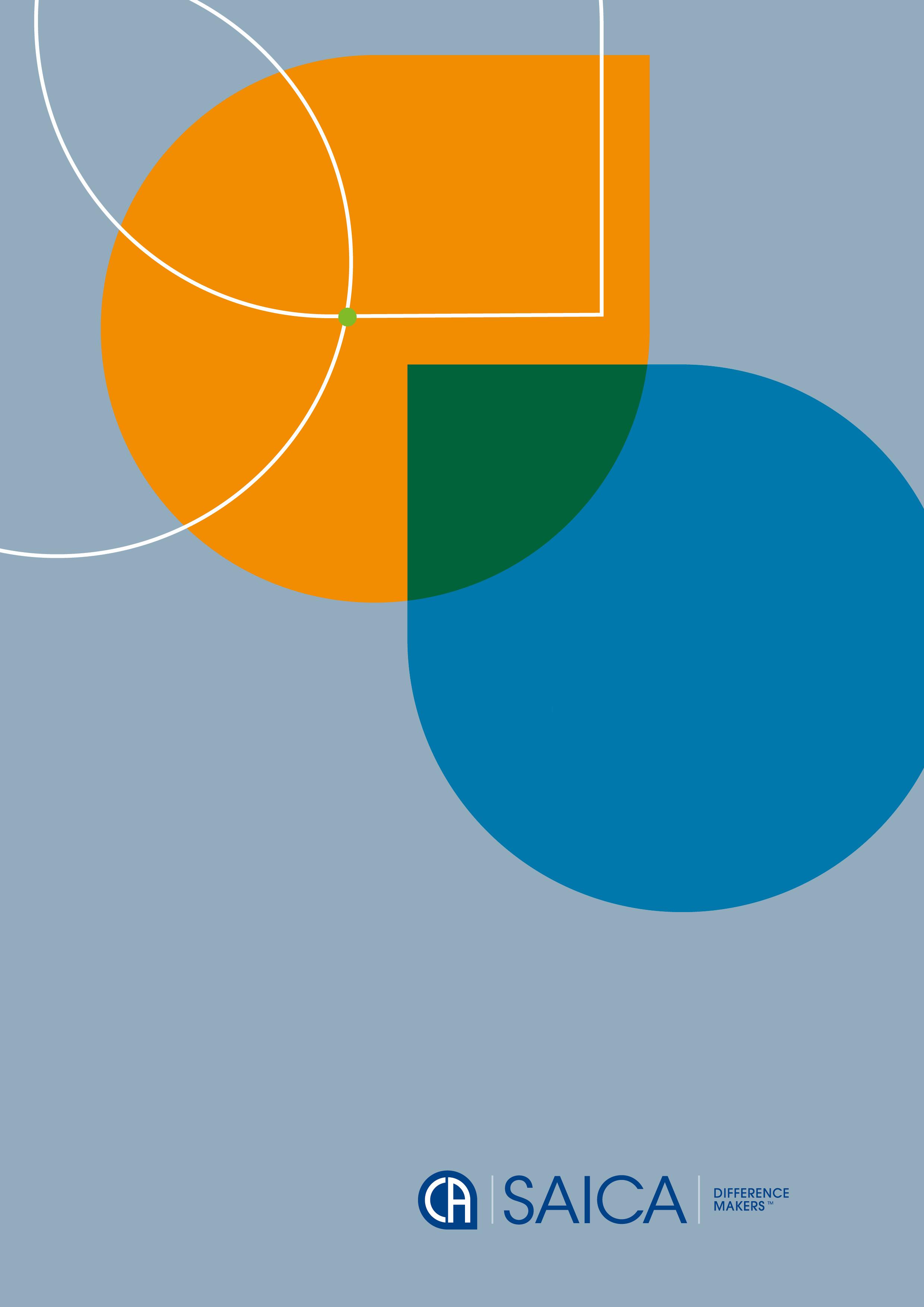 SAICA FREQUENTLY ASKED QUESTIONSApplication of the requirements of the International Standards on Auditing in relation to matters arising from monitoring findings and other in-practice challenges.Please note:Every effort has been made to ensure that the information in this document is complete and accurate. Nevertheless, information is given purely as guidance with respect to the subject matter and SAICA will have no responsibility to any person for any claim of any nature whatsoever which may arise out of or related to the contents of this document.The information provided in this document does not constitute legal advice and should be read in that context.Where the document suggests a particular view, such a view is based on SAICA’s interpretation at that point in time, of the relevant laws, regulations, standards, codes and related pronouncements. Although SAICA has consulted with the Independent Regulatory Board for Auditors (IRBA) and the Assurance Guidance Committee (AGC) of SAICA, it is possible that a different view may ultimately be followed in practice.This document has not been subject to any formal process of the IRBA or SAICA and merely outlines the outcome of the engagements between the IRBA and the AGC.This is a live document that is subject to change and is non-authoritative.This document does not impose requirements on auditors beyond those included in the International Standards on Auditing (ISAs) and does not change the auditor’s responsibility to comply with all ISAs relevant to the audit and with each requirement of an ISA (unless, in the circumstances of the audit, an entire ISA is not relevant, or a requirement is not relevant because it is conditional and the condition concerned does not exist).Although specific references to the ISAs have been included in this document, the auditor is still required to have an understanding of the entire text of the ISAs to assess whether or not any particular FAQ is relevant to an engagement, and if so, to enable the auditor to apply all the requirements of the particular ISAs properly.The concepts of professional scepticism and professional judgement should be applied in all the scenarios described in the FAQs. The different approaches presented are not necessarily the only acceptable approaches. The auditor must obtain sufficient appropriate audit evidence in the circumstances of a particular audit in accordance with the requirements of the ISAs relevant to the audit.The auditor is required to prepare documentation that provides a sufficient and appropriate record of the basis for the auditor’s conclusions and report, and evidence that the audit was planned and performed in accordance with the ISAs and applicable legal and regulatory requirements. Auditors are alerted to pay specific attention to the documentation requirements in accordance with ISA 230, Audit documentation, and all other ISAs relevant to the audit.ContentsIdentifying risks of material misstatement at assertion levelWhen considering and identifying risks of material misstatement, is the auditor required to identify risks of material misstatement per individual assertion for classes of transactions, account balances and disclosures?Further context to the problem / challenge / uncertaintyThere was uncertainty under the versions of ISA 315 that preceded ISA 315 (Revised 2019), Identifying and Assessing the Risks of Material Misstatement, regarding whether the identification of risks of material misstatement ‘at the assertion level’ meant that it had to be identified per individual assertion for classes of transactions, account balances and disclosures. Monitoring findings had also indicated instances where this was not done.ISA 315 (Revised 2019) provides clarity and guidance regarding risk assessment. Refer to the specific references in the revised standard indicated below and to the guidance contained in the IAASB’s First-Time Implementation Guide on ISA 315 (Revised 2019), published in July 2022, (the “First-Time Implementation Guide") that address this matter.Specific references in the ISAsThe auditor has to comply with all ISAs relevant to the audit, including all relevant requirements read together with the related application material. The following specific references are relevant in considering the specific question presented here (but are not intended to be exhaustive):ISA 315 (Revised 2019), Para. 12(h) and (k), 28, 29, A9, A189 – A190Specific references in the First-Time Implementation Guide on ISA 315 (Revised 2019)The IAASB’s First-Time Implementation Guides are prepared by the Staff of the IAASB. The objective of this First-Time Implementation Guide is to help understand and apply the changes in International Standard on Auditing (ISA) 315 (Revised 2019). The publication does not amend or override ISA 315 (Revised 2019), the text of which alone is authoritative.Para.74, 75, 79Application of the requirements of the ISAsThe First-Time Implementation Guide clarifies in paragraph 74 that the requirements for identifying risks of material misstatement have been separated from the requirements for assessing those risks In addition, paragraph 75 of the First Time Implementation Guide specifically states that the audit risk model has not changed and that the auditor is still required to identify risks of material misstatement at both the financial statement and assertion levels in line with ISA 315 (Revised 2019) paragraph 28 and that the identification of risks of material misstatement continues to be performed before the consideration of any related controls (i.e. the inherent risk).The assertions to be applied are those per paragraphs A189 – A190 of ISA 315 (Revised 2019).In identifying and assessing the risks of material misstatement, the auditor may use the categories of assertions as described in paragraph A190 (a) – (b) or may express  them differently as long as all aspects of the assertions as set out in the standard have been covered.Paragraph 79 of the First-Time Implementation Guide clarifies that in identifying the risks of material misstatement at the assertion level, the auditor must also determine relevant assertions and related significant classes of transactions, account balances and disclosures as per ISA 315 (Revised 2019) paragraph 29, Both of these new concepts are defined within the standard.Paragraph 12(h) of ISA 315 (Revised 2019) defines relevant assertions as: An assertion about a class of transactions, account balance or disclosure is relevant when it has an identified risk of material misstatement. The determination of whether an assertion is a relevant assertion is made before consideration of any related controls (i.e. the inherent risk). Paragraph A9 of ISA 315 (Revised 2019) states that a risk of material misstatement may relate to more than one assertion, in which case all the assertions to which such a risk relates are relevant assertions. If an assertion does not have an identified risk of material misstatement, then it is not a relevant assertion. By definition, a significant class of transactions, account balance or disclosure: is a class of transaction, account balance or disclosure for which there is one or more relevant assertions. (ISA 315 (Revised 2019).12(k)).Conclusion	In identifying risks of material misstatement, the auditor is required to consider whether risks of material misstatement exist at the financial statement level or assertion level for classes of transactions, account balances and disclosures. This is used to determine the relevant assertions and the related significant classes of transactions, account balances and disclosures that the auditor must test during an audit.The application and other explanatory material in the standard further clarifies that  assertions may be expressed differently, but that all aspects as stated in ISA 315 (Revised 2019). A190 must be covered when considering types of potential misstatements. Issued July 2017Updated August 2023The presumption of risks of fraud in revenue recognitionWhen considering the presumed risk of fraud on revenue recognition, should the auditor perform the fraud risk assessment for each revenue stream or consider the presumed risk of fraud for revenue as a whole?  How are assertions considered in the fraud risk assessment?Further context to the problem / challenge / uncertaintyRevenue for an entity may include different types of revenue or revenue transactions, and there are individual assertions that underlie each of these types of revenue or revenue transactions.There is uncertainty whether the practitioner, having identified and assessed risks of material misstatement of revenue, can conclude that the significant risk presumption is not applicable for a type of revenue or  revenue transactions versus revenue as a whole. Furthermore, considering individual assertions for a particular type of revenue or class of revenue transactions, there is uncertainty whether the documentation requirement relating to the rebuttal of the significant risk presumption applies to each individual assertion.Monitoring findings have indicated instances where practitioners do not properly document the reasons for their assessment of risks of material misstatement due to fraud at the assertion level, including the rebuttal of the significant risk presumption.Specific references in the ISAsThe auditor has to comply with all ISAs relevant to the audit, including all relevant requirements read together with the related application material. The following specific references are relevant in considering the specific question presented here (but are not intended to be exhaustive):ISA 230, Para. 8(c)ISA 240, Para. 26-28, 48, A29, A31ISA 315 (Revised 2019), Para. A190 (a)Application of the requirements of the ISAsRevenue for an entity may include different types of revenue or revenue transactions, and there are individual assertions that underlie each of these types of revenue or revenue transactions.ISA 240.26 requires the auditor, inter alia, in accordance with ISA 315 (Revised 2019), to identify and assess the risks of material misstatement due to fraud at the financial statement level and at the assertion level for classes of transactions, account balances and disclosures. In relation to revenue recognition, ISA 240.27 continues to require the following: “When identifying and assessing the risks of material misstatements due to fraud, the auditor shall, based on a presumption that there are risks of fraud in revenue recognition, evaluate which types of revenue, revenue transactions or assertions give rise to such risks.”Therefore, the auditor would in the normal course of identifying and assessing risks of material misstatement in accordance with the requirements of ISA 315 (Revised 2019) and ISA 240 take cognisance of the presumption in ISA 240.27,28 and evaluate which types of revenue, revenue transactions or assertions give rise to risks of fraud and, therefore, represent significant risks.ISA 240.A29 explains that material misstatements due to fraudulent financial reporting relating to revenue recognition often results from an overstatement of revenue for example , premature revenue recognition or recording fictitious revenue.  t It may also result from an understatement of revenue through, for example, improperly shifting revenues to a later period. Overstatement could relate to all assertions relating to particular revenue transactions, excluding completeness and understatement could relate to all assertions relating to particular revenue transactions, excluding occurrence. Therefore the risk of fraud could relate to one, some or all assertions pertaining to certain types of revenue or revenue transactions.By way of illustration, the auditor may have identified risk factors relating to a motivation for management to overstate a certain type of revenue linked to profit targets and performance measurement applicable to management. The auditor has determined that there are risks relating to fictitious transactions and pre-invoicing. In these circumstances the auditor, in accordance with ISA 240.27, evaluates that the occurrence assertion and cut-off assertion give rise to risks of material misstatement due to fraud and are therefore significant risks. Therefore, for this type of revenue (revenue stream) at the specific client, the significant risk presumption has not been rebutted, since it applies to the occurrence and cut-off assertions. Had no assertions been identified as significant risks, the auditor would be required to rebut the presumption for the particular type of revenue (revenue stream).To further clarify the illustration above, the auditor is required to pay particular attention to the following matters relating to the application of the requirements of the ISAs in the circumstances:For the type of revenue (revenue stream) in this scenario, the auditor is required to identify the  risks of material misstatement, considering each assertion (as would normally be the case – also refer to FAQ 1 in this document). In the normal course of performing the risk assessment, the auditor has identified risk factors that give rise to risks of material misstatement due to fraud in relation to the occurrence and cut-off assertions and, therefore, these two assertions have also specifically been identified and assessed as significant risks (the identification and assessment of which are clearly indicated and documented as part of the risk assessment).ISA 230.8(c) requires the preparation of audit documentation that is sufficient to enable an experienced auditor, having no previous connection with the audit to understand, amongst other things, the significant professional judgements made in reaching conclusions. The auditor’s judgements relating to revenue recognition in this scenario will be supported by the auditor’s risk assessment at assertion level, documented in sufficient detail to enable an experienced auditor to understand such judgements and the conclusions reached.ISA 240.A31 provides an example of when the presumption can be rebutted per type of revenue or class of revenue transactions as a whole, namely: “there is a single type of simple revenue transaction, for example leasehold revenue from a single unit rental property”.ISA 240.48 requires that if the auditor has concluded that the presumption that there is a risk of material misstatement due to fraud related to revenue recognition is not applicable in the circumstances of the engagement, the reasons for that conclusion be included in the audit documentation.ConclusionISA 240.27 refers to “types of revenue”, “revenue transactions” or “assertions” and is therefore not prescriptive on the level at which the fraud risk assessment is performed. It would however not be appropriate for the auditor to consider revenue for an entity in total/ overall when the entity’s revenue comprises different types of revenue (revenue streams) or revenue transactions.The auditor would in the normal course of identifying and assessing risks of material misstatement in accordance with the requirements of ISA 315 (Revised 2019) and ISA 240 take cognisance of the presumption in ISA 240.27 and evaluate which types of revenue, revenue transactions or assertions give rise to risks of fraud and, therefore, represent significant risks.If none of the assertions are considered to be significant risks in the circumstances (i.e. no risks of material misstatement due to fraud have been identified in relation to any of the assertions), the auditor has to document why the significant risk presumption does not apply (i.e. rebut the presumption) to revenue recognition related to the type of revenue (revenue stream) or class of revenue transactions concerned (or to revenue overall, if the entity’s revenue does not comprise different types of revenue (revenue streams) or revenue transactions). The auditor’s judgements relating to revenue recognition will be supported by the auditor’s risk assessment at assertion level, documented in sufficient detail to enable an experienced auditor to understand such judgements and the conclusions reached.Issued July 2017Updated August 2023Substantive procedures for each material class of transactions, account balance and disclosure (i.e. for each material financial statement item)What level of disaggregation should be applied to the financial statement items to identify material classes of transactions, account balances and disclosures when designing and performing substantive procedures?Further context to the problem / challenge / uncertaintyThe ISAs require the auditor to design and perform substantive procedures for each material class of transactions, account balance and disclosure (ISA 330.18). There is uncertainty about the level at which materiality should be applied when testing items, for example, whether it is appropriate to apply materiality to the level at which the items are presented in the financial statements; to each individual account or item that is presented in a lead schedule that ultimately makes up the item presented in the financial statements; or to each individual transaction or event included in the general ledger.Specific references in the ISAs and IFRS Accounting StandardsThe auditor has to comply with all ISAs relevant to the audit, including all relevant requirements read together with the related application material. The following specific references are relevant in considering the specific question presented here (but are not intended to be exhaustive):Glossary of Terms: Financial statements; PopulationISA 200, Para. 11ISA 230, Para. 8ISA 330, Para. 18, A44ISA 500, Para. 10, A63 – A67ISA 530, Para. Appendix 1IAS 1, Para. 10, 54, 82Application of the requirements of the ISAsISA 315 (Revised 2019) provides guidance when an auditor is performing risk assessment. In terms of the standard the auditor is required to determine which assertions are regarded to be relevant assertions, after performing risk assessments at financial statement level and assertion level. Refer to FAQ 1, for the definition of a relevant assertion.ISA 330. 18 states that irrespective of the assessed risks of material misstatement, the auditor shall design and perform substantive procedures for each material class of transactions, account balance, and disclosure. ISA 330.A44 explains that not all assertions within a material class of transactions, account balance or disclosure are required to be tested. Rather, in designing the substantive procedures to be performed, the auditor’s consideration of the assertion(s) in which, if a misstatement were to occur, there is a reasonable possibility of the misstatement being material, may assist in identifying the appropriate nature, timing and extent of the procedures to be performed.The Glossary of Terms defines Financial statements as “A structured representation of historical financial information, including disclosures, intended to communicate an entity’s economic resources or obligations at a point in time, or the changes therein for a period of time, in accordance with a financial reporting framework …” A complete set of International Financial Reporting Standards (IFRS) compliant financial statements per IAS 1.10 comprise:A statement of financial position;A statement of profit or loss and other comprehensive income;A statement of changes in equity;A statement of cash flows; andNotes.IAS 1.54 and .82 contain requirements of the line items which the statement of financial position and statement of profit or loss and comprehensive income must consist of and how these line items should be presented. The term “line items” are similar to the terms “financial statement items” and “classes of transactions, account balances and disclosures”, used throughout the ISAs, and are interpreted to have the same meaning.To determine at what level materiality should be applied in identifying material classes of transactions, account balances and disclosures / material financial statement items / line items, it is relevant to consider the definition of a “population” and the different means of selecting items for testing.The Glossary of Terms defines Population as “The entire set of data from which a sample is selected and about which the auditor wishes to draw conclusions”. Stratification is defined as “The process of dividing a population into sub-populations, each of which is a group of sampling units which have similar characteristics (often monetary value).”ISA 500.10 requires the auditor to “determine means of selecting items for testing that are effective in meeting the purpose of the audit procedure” (for example, when designing tests of details). The application material in ISA 500.A63 – A67 indicates that the means available to the auditor for selecting items for testing are the following:Selecting all items;Selecting specific items; andAudit sampling.ISA 500.A63 continues to state that the application of any one or combination of these means may be appropriate. The auditor shall also take cognisance of ISA 500.A66 that emphasises, in relation to selecting specific items for testing, that the results of audit procedures applied to items selected in this way cannot be projected to the entire population; accordingly, selective examination of specific items does not provide audit evidence concerning the remainder of the population. Accordingly, the auditor has to consider and document in accordance with the requirements of ISA 230.8 whether and, if so, what further work is required in relation to the remainder of the population in order to reduce the risk of material misstatement to an acceptable low level.The same definition of a Population should apply equally to all of the means of selecting items for testing in terms of representing the entire set of data from which the auditor will select items for testing.Line items or individual financial statement items may be found in the separate statements that make up the financial statements and in the notes that form an integral part of the financial statements. In terms of the auditor obtaining reasonable assurance about the financial statements as a whole (ISA 200.11) (i.e. the complete set of financial statements), it would be appropriate for the auditor to use the notes (where applicable) to determine the relevant populations for purposes of selecting items for testing. For example, the auditor uses the note relating to Property, plant and equipment (PPE) which is further broken down into its different classes, rather than the single figure on the face of the statement of financial position to determine means of selecting items for testing.If each class of PPE is a population, such population can be further stratified to more effectively test the population. The strata can, for example, be based on the value of the items making up the population or on identified characteristics that represent risks of material misstatement. ISA 530 Appendix 1 provides additional guidance relating to stratification.Conclusion“Classes of transactions, account balances and disclosures” are interpreted as the line items making up, or the individual financial statement items presented in the separate statements (e.g. statement of financial position, etc.) and the notes in  a complete set of financial statements.Materiality in terms of testing each material financial statement item should be applied at the level of the individual financial statement items as presented in the separate statements and in the notes. Based on the discussion in the above paragraphs, there is no requirement in the ISAs to test:Each individually material account or item that is presented in a schedule that ultimately makes up the item presented in the financial statements; orEach individually material transaction or event included in the general ledger (excluding journal entries and other adjustments in certain instances, as discussed in FAQ 4 in this document).Notwithstanding the above, the auditor must ensure an appropriate response to identified and assessed risks of material misstatement at the assertion level, and is required to exercise professional scepticism and professional judgement in determining the nature and extent of the audit procedures to be performed in order to obtain sufficient appropriate audit evidence in the circumstances.ISA 330.A44 clarifies that, not all assertions within a material class of transactions, account balance or disclosure are required to be tested. Rather, in designing the substantive procedures to be performed, the auditor’s consideration of the assertion(s) in which, if a misstatement were to occur, there is a reasonable possibility of the misstatement being material, may assist in identifying the appropriate nature, timing, and extent of the procedures to be performed.Issued July 2017Updated August 2023Testing of journal entries and other adjustmentsTo what extent is the auditor required to test journal entries and other adjustments, taking into account that the risk of management override of controls is present in all entities, and that it is a risk of material misstatement due to fraud and thus a significant risk?Further context to the problem / challenge / uncertaintyJournal entries and other adjustments are intrinsically linked to the auditor’s consideration of the risks of material misstatement due to fraud in management override of controls as addressed in ISA 240. There is uncertainty about whether all material journal entries and other adjustments made as part of the financial statement closing process should be tested; the extent of testing required in relation to journal entries and other adjustments made as part of the closing process that are not material and whether there is a requirement to test journal entries and other adjustments made throughout the reporting period.Specific references in the ISAsThe auditor has to comply with all ISAs relevant to the audit, including all relevant requirements read together with the related application material. The following specific references are relevant in considering the specific question presented here (but are not intended to be exhaustive):ISA 230, Para. 8ISA 240, Para. 31, 32, 33(a),34, 48, A42 – A45ISA 315 (Revised 2019), Para. 26, A160 – A161ISA 330, Para. 20, A54Application of the requirements of the ISAsIn terms of ISA 240.32, “Management is in a unique position to perpetrate fraud because of their ability to manipulate accounting records and prepare fraudulent financial statements by overriding controls that otherwise appear to be operating effectively. Although the level of risk of management override of controls will vary from entity to entity, the risk is nevertheless present in all entities. Due to the unpredictable way in which such override could occur; it is a risk of material misstatement due to fraud and thus a significant risk”. One of the ways management override may occur is through the processing of journal entries.Owing to the significant risk presumption above, in terms of ISA 315 (Revised 2019).26, the auditor is required to obtain an understanding of the entity’s controls, including control activities, relevant to the risk. This would relate to the entity’s information system and business processes surrounding journal entries, including non-standard journal entries used to record non-recurring, unusual transactions or adjustments (refer to ISA 315 (Revised 2019).26(a)(ii), A160 – A161 for further information in this regard).In designing and performing audit procedures to test journal entries and other adjustments, the following requirements of the ISAs are particularly relevant:ISA 240.33(a): “Irrespective of the auditor’s assessment of the risks of management override of controls, the auditor shall design and perform audit procedures to test the appropriateness of journal entries recorded in the general ledger and other adjustments made in the preparation of the financial statements. In designing and performing audit procedures for such tests, the auditor shall:Make inquiries of individuals involved in the financial reporting process about inappropriate or unusual activity relating to the processing of journal entries and other adjustments;Select journal entries and other adjustments made at the end of a reporting period; andConsider the need to test journal entries and other adjustments throughout the period. (Ref: Para. A42 – A45)”.ISA 330.20: “The auditor’s substantive procedures shall include the following audit procedures related to the financial statement closing process:Agreeing or reconciling information in the financial statements with the underlying accounting records, including agreeing or reconciling information in disclosures, whether such information is obtained from within or outside of the general and subsidiary ledgers; andExamining material journal entries and other adjustments made during the course of preparing the financial statements. (Ref: Para. A54)”.ISA 330.20(b) makes reference to material journal entries and other adjustments made during the course of preparing the financial statements. Since the heading of the introductory sentence to ISA330.20 refers to the financial statement closing process, it is clear that the requirements relate to matters that the auditor should focus on at the end of the reporting period when the accounting records are closed off and balanced.In considering and applying the requirements of the ISAs, it is important to draw the distinction regarding journal entries as highlighted above: Reference will be made here to “End of reporting period/ Financial statement closing process journal entries and adjustments”, which incorporates journal entries and other adjustments made at the end of a reporting period. Journal entries and other adjustments made throughout the reporting period are referred to as “Other journal entries and adjustments”.ConclusionIn the context that management override of controls is a risk of material misstatement due to fraud and thus a significant risk, ISA 240 requires the auditor to design and perform certain audit procedures pertaining to, amongst other matters, journal entries and other adjustments, as well as to determine whether any other procedures in addition to those specifically referred to may be required in the circumstances of a particular audit (refer to ISA 240.32-34).Testing of End of reporting period/ Financial statement closing process journal entries and adjustmentsBoth ISA 240.33(a)(ii) and ISA 330.20(b) refer to End of reporting period/ Financial statement closing process journal entries and adjustments and therefore need to be read together in understanding the requirements relating to the testing of these journal entries and adjustments.Irrespective of the auditor’s assessment of the risk of management override of controls, the auditor shall make a selection of journal entries and adjustments made at the end of a reporting period. The auditor, therefore, ensures that all these journal entries and adjustments are identified to make up a complete population, and then proceeds as follows:Examine material End of reporting period/ Financial statement closing process journal entries and adjustments by designing and performing appropriate substantive procedures. There is no requirement contained in the ISAs for the auditor to test all material journal entries but the auditor’s testing shall include the examination of material End of reporting period/ Financial statement closing process journal entries. In terms of ISA 330.A54 and ISA 240.A45, the auditor is permitted to exercise professional judgement in determining the nature and extent of testing of journal entries and adjustments made at this time, taking into account the nature and complexity of the entity’s financial reporting process and the related risks of material misstatement; the consideration of which shall be documented in accordance with the requirements of ISA 230.8 and ISA 240.45 (as applicable); andIn addition to material journal entries and adjustments, the auditor exercises professional judgement to decide which non-material journal entries and adjustments may need to be tested; the consideration of which shall be documented in accordance with the requirements of ISA 230.8 and ISA 240.45 (as applicable). The auditor exercises professional judgement in determining the nature, timing and extent of testing performed on journal entries and other adjustments. ISA 240.A44 provides guidance on the matters that are of relevance when identifying and selecting journal entries and adjustments for testing and determining the appropriate method of examining the underlying support for the items selected.Testing of Other journal entries and adjustmentsIn terms of ISA 240.33(a)(iii) the auditor shall consider the need to test journal entries and other adjustments throughout the period. This consideration shall be documented in terms of ISA 230.8 and ISA 240.45 (as applicable). Again, the auditor exercises professional judgement in determining the nature, timing and extent of testing to be performed on journal entries and other adjustments. There is, however, no requirement contained in the ISAs for the auditor to specifically examine material Other journal entries and adjustments, as there is for material End of reporting period/ Financial statement closing process journal entries and adjustments. In response to the risk of fraud, the auditor applies the guidance in ISA 240.A44 with respect to the matters that are of relevance when identifying and selecting Other journal entries and adjustments for testing and determining the appropriate method of examining the underlying support for the items selected.Issued July 2017Updated August 2023Opening balances – Recurring engagementsWhat audit work should the auditor perform in relation to opening balances in a recurring engagement?Further context to the problem / challenge / uncertaintyThere is uncertainty around the procedures that have to be performed on the closing balances that are carried forward as opening balances in the current period for a recurring audit and whether the procedures in ISA 510 are applicable to a recurring engagement. It is important to note that this question only relates to the auditor’s work effort in terms of confirming that those balances that existed at the beginning of the period represent the closing balances of the prior period, and does not deal with the current period work effort in testing the closing balance that is made up, cumulatively, of items from the current period and previous periods.Specific references in the ISAsThe auditor has to comply with all ISAs relevant to the audit, including all relevant requirements read together with the related application material. The following specific references are relevant in considering the specific question presented here (but are not intended to be exhaustive):ISA 510, Para. 4(a)ISA 710, Para. 1 and 7General risk assessment and response procedures in ISA 315 (Revised 2019) and ISA 330Special consideration requirements in ISA 240Application of the requirements of the ISAsISA 510 deals with the auditor’s responsibilities relating to opening balances in an initial audit engagement. ISA 510.4(a) defines an initial engagement as “an engagement in which either the financial statements for the prior period were not audited, or the financial statements for the prior period were audited by a predecessor auditor”.Although ISA 710 deals with the auditor’s responsibilities relating to comparative information in an audit of financial statements, the scope of ISA 710 also confirms that the requirements relating to opening balances, as contained in ISA 510 are applicable, in addition to those contained in ISA 710, when the financial statements of the prior period have been audited by a predecessor auditor or were not audited. Therefore, ISA 710 applies to initial engagements and recurring engagements, and is relevant in terms of how those prior period balances, reflected as corresponding figures in the current period financial statements, have been carried forward in the current period.ConclusionThe ISAs do not contain specific requirements and guidance on testing  closing balances of the prior accounting period  that are  carried over as opening balances in the current accounting period  for a recurring engagement.In the absence of specific requirements and guidance with respect to recurring engagements, the auditor applies the general risk assessment and risk response requirements in ISA 315 (Revised 2019) and ISA 330, together with special considerations requirements contained in ISA 240, with respect to the consideration of fraud in an audit of financial statements. The auditor needs to ensure that proper identification and assessment of risks of material misstatement at the financial statements level and at the assertion level are performed and that further procedures whose nature, timing and extent are responsive to the assessed risks of material misstatement are designed and performed.For additional practical context, it would be prudent to ensure that the auditor’s procedures relating to opening balances at least cover the following key aspects (subject to a proper risk assessment and risk response, as discussed above):Whether opening retained income and other reserves in the general ledger agrees to closing retained income and other reserves as per the prior period’s financial statements.Agreement between the comparative information as included in the current period’s financial statements and the information in the prior period’s financial statements. Also refer to the auditor’s responsibilities with respect to comparative information in ISA 710.The composition of balances, totals and disclosures (i.e. their composite elements in terms of items / categories of items or ledger accounts or similar) in the current period and their composition at the end of the previous period, and any changes or discrepancies in relation thereto. This information may be reflected in lead schedules of the current and prior periods.The effect of any changes in accounting policies, prior period errors and/or reclassifications in the current period (also refer to ISA 710.7 – 9).The results of current period audit procedures on balances and disclosures that may raise issues or questions relating to those balances or disclosures in the prior period and how they have been rolled forward or brought forward to the current period.The auditor would evaluate any differences or discrepancies relating to opening balances and consider the appropriate response required. The nature and extent of the audit procedures to be performed are ultimately determined by the auditor in applying professional judgment in response to the assessed risks of material misstatement.Issued July 2017Updated August 2023Approval of Financial Statements by the entity, the dating and signing of the auditor’s report and the related documentation thereofHow does the auditor assess whether the “act of approval” of the financial statements has taken place?What are the requirements with respect to the dating and signing of the auditor’s report that signifies that the auditor has obtained sufficient appropriate audit evidence on which to base the auditor’s opinion?What should the auditor include in the audit file to ensure that the audit documentation is sufficient to enable an experienced auditor, having no previous connection with the audit, to understand the results of the audit procedures performed and audit evidence obtained in respect of the approved financial statements and final versions of the entity’s financial statements?What is the auditor’s responsibility in relation to issued Annual Financial Statements?Further context to the problem / challenge / uncertaintyNote: These matters are relevant to all situations where financial statements are required to be approved by law or regulation, or in terms of an entity’s founding documents or a deed, agreement, resolution or similar document. Furthermore, the dating and signing of the auditor’s report is applicable where the auditor has been engaged to perform an audit of financial statements, whether it is a mandatory audit or a voluntary audit, and irrespective of the nature and form of the audited entity. For purposes of this FAQ, the matters concerned have been framed in the context of the audit of a company’s annual financial statements in accordance with the Companies Act, No. 71 of 2008 (the Companies Act). Users may also find this FAQ, if adapted as necessary, useful when dealing with these matters in different circumstances.Monitoring findings in relation to completed engagements have identified instances where the auditor did not prepare audit documentation that was sufficient to enable an experienced auditor, having no previous connection with the audit, to understand the results of the auditing procedures performed and audit evidence obtained in respect of the approved and final versions of the company’s financial statements. In certain instances, there have been uncertainty about whether the final version of the financial statements have been included in the audit file. Monitoring findings have also identified instances where it is unclear whether the final version of the auditor’s report has been included in the audit file.Specific references in the ISAs, the Companies Act, the Auditing Profession Act and the IRBA Code of Professional Conduct for Registered Auditors (the IRBA Code)The auditor has to comply with all ISAs relevant to the audit, including all relevant requirements read together with the related application material. The following specific references are relevant in considering the specific questions presented here (but are not intended to be exhaustive):ISA 230, Para. A4ISA 560, Para. 5(b),5(c), 5(d),10 – 17, A2 and A4ISA 700 (Revised), Para. 20, 46,47,49, A18, A62, A64, A65, A67 and A68Companies Act, sections 30(1), 30(3)(a) and 30(3)(c)Audit Profession Act, section 41(8)The IRBA Code, paragraphs R115.6 SA and R115.8 SAApplication of the requirements of the ISAs, the Companies Act, the Auditing Profession Act and the IRBA CodeAct of approval of financial statementsSpecific requirements relating to the individual/(s) or body/(ies) that are responsible for the preparation of the financial statements and the necessary approval process are included in relevant laws and regulations, founding documents, deeds, agreements, resolutions or similar documents. In the case of a company, these requirements are contained in the Companies Act.The Companies Act requires a company to prepare annual financial statements (AFS) (section 30(1)), which must include an auditor’s report if the AFS are audited (section 30(3)(a)). Furthermore, the AFS, whether audited or not, must be approved by the board and signed by an authorised director (section 30(3)(c)). These provisions of the Companies Act are unalterable provisions, as defined. Therefore, a company is required to comply with these provisions and cannot remove or diminish these provisions through its Memorandum of Incorporation (MOI). The MOI may, however impose on the company more onerous requirements.The ISAs require that the auditor’s report be dated no earlier than the date on which the auditor has obtained sufficient appropriate audit evidence on which to base the auditor’s opinion on the financial statements. This includes evidence that:All the statements and disclosures that comprise the financial statements have been prepared; and Those with the recognised authority have asserted that they have taken responsibility for those financial statements (ISA 700 (Revised).49).Since the auditor’s opinion is provided on the financial statements and the financial statements are the responsibility of management, the auditor is not in a position to conclude that sufficient appropriate audit evidence has been obtained until evidence is obtained that all the statements and disclosures that comprise the financial statements have been prepared and that management has accepted responsibility for them (ISA 700 (Revised).A67).The application and other explanatory material of ISA 560 and ISA 700 (Revised) recognise that in some jurisdictions, law or regulation identifies the individuals or bodies that are responsible for concluding that all the statements and disclosures that comprise the financial statements have been prepared, and specifies the necessary approval process. In such cases, evidence is obtained of that approval before dating the auditor’s report on the financial statements. (ISA 560.A2; ISA 700 (Revised).A68).In the case of a company in South Africa, the law or regulation that identifies the individuals or bodies that are responsible for concluding that all the statements and disclosures that comprise the AFS have been prepared and that specifies the necessary approval process, is the Companies Act (refer to section 30(3)(c) as described above). In essence, the act of approval of the AFS requires the completion of two steps, namely (1) the board of directors must approve the AFS and (2) the AFS must be signed by a director who has been authorised by the board to do so. If any of these steps are not completed, the act of approval has not occurred.Dating and signing of the auditor’s reportThe date of the approval of the financial statements is defined in ISA 560.5(b) as “The date on which all the statements that comprise the financial statements, including the related notes, have been prepared and those with the recognised authority have asserted that they have taken responsibility for those statements”.The date of the auditor’s report is defined in ISA 560.5(c) as “The date the auditor dates the report on the financial statements in accordance with ISA 700”.Once the AFS are approved by the board of directors and signed by an authorised director, the auditor is able to date and sign the auditor’s report on the financial statements provided that the auditor has obtained sufficient appropriate audit evidence on which to base the auditor’s opinion.ISA 700 (Revised) contains the following requirements specific to the auditor’s report:The auditor’s report shall be in writing (ISA 700 (Revised).20). A written report encompasses reports issued in hard copy and those using electronic medium (ISA 700 (Revised).A18);ISA 700 (Revised).46 requires the name of the engagement partner to be included in the auditor’s report of financial statements of listed entities unless, in rare circumstances, such disclosure is reasonably expected to lead to a significant personal security threat. Law, regulation or national auditing standards may require that the auditor’s report include the name of the engagement partner responsible for audits other than those financial statements of listed entities. The auditor may also be required by law, regulation or national auditing standards, or may decide to include additional information beyond the engagement partner’s name in the auditor’s report to further identify the engagement partner, for example, the engagement partner’s professional license number that is relevant to the jurisdiction where the auditor practices. (ISA 700 (Revised).A62).The auditor’s report shall be signed (ISA 700 (Revised).47). The application and other explanatory material of ISA 700 (Revised) expands on this in stating that in some cases, law or regulation may allow for the use of electronic signatures in the auditor’s report (ISA 700 (Revised).A65).The auditor’s signature is either in the name of the audit firm, the personal name of the auditor or both, as appropriate for the particular jurisdiction. In addition to the auditor’s signature, in certain jurisdictions, the auditor may be required to declare in the auditor’s report, the auditor’s professional accountancy designation or the fact that the auditor or firm, as appropriate, has been recognised by the appropriate licensing authority in that jurisdiction (ISA 700 (Revised).A64).In South Africa, section 41(8) of the Auditing Profession Act, No. 26 of 2005 determines that a registered auditor is not prevented from signing the firm name or title under which the registered auditor practises. Therefore, the auditor would be able to sign the auditor’s report in his/her personal name or in the name of the firm or both.In addition to the requirements of ISA 700 (Revised), the signing convention for reports as contained in paragraph R115.6 SA of the IRBA Code is a regulatory requirement applicable in South Africa. The signing convention states that the individual registered auditor responsible for the audit, review or other assurance engagement shall, when signing any audit, review or other assurance report, reflect the following:The individual registered auditor’s full name;If not a sole proprietor, the capacity in which they are signing;The designation ‘Registered Auditor’ underneath their name; andIf not set out on the firm’s letterhead, the name of the registered auditor’s firm.The IRBA Code furthermore addresses the use of electronic signatures. Paragraph R115.8 SA of the IRBA Code states that the individual registered auditor responsible for the audit, review or other assurance engagement shall, when signing any audit, review or other assurance report, make use of either:A wet-ink signature;A secure ordinary electronic signature; orAn advanced electronic signaturethat is/are the firm’s authorised means of signing any audit, review, or other assurance report.Audit DocumentationSufficient appropriate audit evidence of the approval process and the final set of financial statements signed by the authorised director has to be obtained and the auditor must prepare and retain sufficient audit documentation in this regard, in accordance with the requirements of ISA 230. Such documentation could include a copy of minutes of meetings or a working paper that documents the auditor’s inspection of the minutes of meetings and a clearly marked “final version” of the financial statements on which the auditor has performed procedures as part of the audit completion process.It is encouraged that the auditor’s documentation be clear in terms of identifying the final signed version of the auditor’s report that has been issued by the auditor and audit firm in relation to the approved audited AFS of the company concerned.In finalising the contents of the audit file, it should be noted that the auditor is not required to include superseded drafts of financial statements in the audit documentation (ISA 230.A4). It is encouraged that superseded documentation be removed from the file as this can complicate the monitoring reviews of the audit file. If this is not possible, the version control in relation to the various sets of financial statement included in the audit file becomes an important consideration in ensuring that the audit documentation is sufficient in respect of the final version of the company’s financial statements.Auditor’s responsibility in relation to issued AFSWith the move towards a paperless environment, entities are choosing to include the AFS on their website or making use of other electronic means to communicate with stakeholders. This gives rise to an increased risk that the incorrect version of the AFS is issued and this is not identified and addressed by the auditor. ISA 560.5(d) defines the date the financial statements are issued as “The date that the auditor’s report and audited financial statements are made available to third parties”. The application and other explanatory material in ISA 560.A4 indicates that the date the financial statements are issued generally depends on the regulatory environment of the entity. In some circumstances, the date the financial statements are issued may be the date that they are filed with a regulatory authority. Since audited financial statements cannot be issued without an auditor’s report, the date that the audited financial statements are issued must not only be at or later than the date of the auditor’s report, but must also be at or later than the date the auditor’s report is provided to the entity. ISA 560.10 states that the auditor has no obligation to perform any audit procedures regarding the financial statements after the date of the auditor’s report. ISA 560.14 states that after the financial statements have been issued, the auditor has no obligation to perform any audit procedures regarding such financial statements. From a risk management point of view, however, it would be prudent for firms to develop internal policies and procedures to mitigate the risk of the incorrect version of the financial statements or auditor’s report being issued.If, after the date of the auditor’s report but before the date the financial statements are issued, a fact becomes known to the auditor that, had it been known to the auditor at the date of the auditor’s report, may have caused the auditor to amend the auditor’s report, the auditor is required to take action as set out in paragraphs 10 - 13 of ISA 560.If, after the financial statements have been issued, the auditor becomes aware of a fact that, had it been known to the auditor at the date of the auditor’s report, may have caused the auditor to amend the auditor’s report, the auditor is required to take action as set out in paragraphs 14 - 17 of ISA 560.ConclusionThe Companies Act contains two components relating to the approval of the AFS namely, their approval by the board and the signing thereof by an authorised director. The auditor is required to obtain sufficient appropriate audit evidence of the approval process of the financial statements and ensure that this is clearly documented, before the auditor’s report is signed. The audit documentation must be sufficiently clear to mitigate the risk that an experienced auditor, having no previous connection with the audit, is unable to identify the final and approved version of the company’s financial statements and the final signed version of the auditor’s report in the audit file.Issued October 2018Updated August 2022When information to be used as audit evidence involves the work of expertsWhat does an “expert” mean in the context of a management’s expert and an auditor’s expert; what is the difference between these experts; and what do the ISAs require of the auditor in an audit engagement when information to be used as audit evidence involves the work of experts?Further context to the problem / challenge / uncertaintyThere is uncertainty about the meaning of a management’s expert and an auditor’s expert, the differences between these experts and the differing levels of work effort to be applied by the auditor in complying with the requirements of the ISAs when information to be used as audit evidence involves the work of these experts. Such uncertainty could result in the non-application or the application of requirements of the incorrect ISAs, which could result in deficiencies in audit documentation or a lack of sufficient appropriate audit evidence to support the auditor’s opinion on the financial statements.Specific references in the ISAsThe auditor has to comply with all ISAs relevant to the audit, including all relevant requirements read together with the related application material. The following specific references are relevant in considering the specific question presented here (but are not intended to be exhaustive):In generalISA 200, Para. 7, 15, 16ISA 500, Para. 5(e), 8, A45ISA 620, Para. 6(a), 6(b), A1, A7, A11 and A12When a management’s expert is applicableISA 260(Revised), Para. 16(a)ISA 500, Para. 8, A45 – A59ISA 540(Revised), Para.13, 13(f), 30, 37, 38, A31, A130, A131, A145 and Appendix 2 paragraphs (e), (r) and (s)When an auditor’s expert is applicableISA 220, Para. 7(d)ISA 540(Revised), Para.15, A61- A63ISA 620DocumentationISA 230, Para. 8 – 11ISA 540 (Revised), Para. 39, 39(a) and A151When expertise in accounting or auditing is applicableISQC 1, Para. 34, 43, 44, A36 – A40ISA 220, Para. 18, A22 – A23ISA 540(Revised), Para.15, A61 and A63Interaction between information obtained from an external information source and a management’s –or auditor’s expertISA 500, Par. 5(d), 7, A1, A3, A4, A39 – A44Application of the requirements of the ISAsGeneralIt is important to first determine what an expert is in the context of the ISAs. ISA 620.6(b) defines expertise as: skills, knowledge and experience in a particular field.Expertise in the context of a management’s expert and an auditor’s expert relates to expertise in a field other than accounting or auditing, as indicated in the definitions below and as covered by the relevant requirements of ISA 500 and ISA 620, respectively. If the auditor consults on matters that require expertise in the field of accounting or auditing, the auditor refers to the relevant requirements and application material pertaining to consultation in ISQC 1 and ISA 220. This is addressed in the sub-section “Expertise in the field of accounting or auditing”, below.ISA 500.5(e) defines a management’s expert as an individual or organisation possessing expertise in a field other than accounting or auditing, whose work in that field is used by the entity to assist the entity in preparing the financial statements.ISA 620.6(a) defines an auditor’s expert as an individual or organisation possessing expertise in a field other than accounting or auditing, whose work in that field is used by the auditor to assist the auditor in obtaining sufficient appropriate audit evidence. An auditor’s expert may be either an auditor’s internal expert (who is a partner or staff, including temporary staff, of the auditor’s firm or a network firm), or an auditor’s external expert.The ISAs require that the auditor exercise professional scepticism and professional judgement throughout the planning and performance of the audit, and recognise that circumstances may exist that cause the financial statements to be materially misstated (ISA 200.7, 15, 16). Planning and performing the audit with professional scepticism and exercising professional judgement is particularly important when considering the work of experts. This work often relates to significant matters that are integral to the audit and may involve subjectivity, uncertainty and complex judgements, and result in a higher risk of material misstatement. Examples of expertise that could be applicable to either an auditor’s expert or a management’s expertParagraph A1 of ISA 620 includes the following examples of expertise in a field other than accounting or auditing:The valuation of complex financial instruments, land and buildings, plant and machinery, jewellery, works of art, antiques, intangible assets, assets acquired and liabilities assumed in business combinations and assets that may have been impaired;The actuarial calculation of liabilities associated with insurance contracts or employee benefit plans;The estimation of oil and gas reserves;The valuation of environmental liabilities, and site clean-up costs;The interpretation of contracts, laws and regulations; andThe analysis of complex or unusual tax compliance issues.Although these examples are included in the context of an auditor’s expert, they can also be applied by the auditor when identifying a management’s expert and using the work thereof.Difference between a management’s expert and an auditor’s expertBased on the above-mentioned definitions, a key difference between a management’s expert and an auditor’s expert is that the auditor’s expert is employed or engaged by the auditor to assist the auditor in obtaining sufficient appropriate audit evidence on management’s assertions; whereas a management’s expert is employed or engaged by the entity (i.e. the auditee) to assist them in preparing financial information to be included in the financial statements.In the management’s expert scenario, the auditor will be presented with evidence of a valuation of land and buildings, for example, that management did not prepare themselves; i.e. they used the work of an expert to assist the entity in calculating amounts that are included in the financial statements. Apart from performing any other audit procedures that would be required in the circumstances to obtain sufficient appropriate audit evidence, the auditor shall, to the extent necessary, having regard to the significance of that expert’s work for the auditor’s purposes, also test the reliability of the work of the expert by performing the procedures contained in ISA 500.8.The auditor may also decide to use his / her own expert (an auditor’s expert) to determine the value of land and buildings in assisting the auditor to obtain sufficient appropriate audit evidence. In this case ISA 620 will have to be applied.Different scenarios may arise in practice, for example:the entity uses a management’s expert and the auditor uses the work of that management’s expert without using an auditor’s expert;the entity uses a management’s expert and the auditor deems it necessary to also engage an auditor’s expert; ormanagement does not use a management’s expert, but the auditor decides it is necessary to use an auditor’s expert.An auditor who is not an expert in a particular field other than accounting or auditing may nevertheless be able to obtain sufficient understanding of that field in order to perform the audit without an auditor’s expert. This understanding may be obtained through, for example:Experience in auditing entities that require such expertise in the preparation of their financial statements.Education or professional development in the particular field. This may include formal courses, or discussions with individuals possessing expertise in the relevant field for the purpose of enhancing the auditor’s own capacity to deal with matters in that field. Such discussion differs from consultation with an auditor’s expert regarding a specific set of circumstances encountered on the engagement where that expert is given all the relevant facts that will enable the expert to provide informed advice about the particular matter.Discussions with auditors who have performed similar engagements (ISA 620.A7).Difference between internal experts and external expertsIn the section above, when explaining the difference between a management’s expert and an auditor’s expert, reference is made to the fact that both of these experts can either be employed or engaged by management or the auditor, as the case may be.An auditor’s expert may be either an auditor’s internal expert, or an auditor’s external expert (ISA 620.6(a)). ISA 620 explains the difference between an auditor’s internal expert and auditor’s external expert as follows:An auditor’s internal expert may be a partner or staff, including temporary staff, of the auditor’s firm, and therefore subject to the quality control policies and procedures of that firm in accordance with ISQC 1 or national requirements that are at least as demanding. Alternatively, an auditor’s internal expert may also be a partner or staff, including temporary staff, of a network firm, which may share common quality control policies and procedures with the auditor’s firm (ISA 620.A11).An auditor’s external expert is not a member of the engagement team and is not subject to quality control policies and procedures in accordance with ISQC 1. In some jurisdictions, however, law or regulation may require that an auditor’s external expert be treated as a member of the engagement team, and may therefore be subject to relevant ethical requirements, including those pertaining to independence, and other professional requirements, as determined by that law or regulation (ISA 620.A12).Although ISA 500 does not specifically address a management’s internal expert and a management’s external expert, the application and other explanatory material indicates that the entity may employ or engage experts in fields other than accounting or auditing to obtain the needed expertise to prepare the financial statements (ISA 500.A45). Therefore, the reference to a management’s expert includes both an internal expert and an external expert.Examples of management’s internal experts include those employees that have been employed by the entity for the expertise that they possess and such expertise is unrelated to accounting or auditing. The management’s internal expert may have no involvement in the preparation of the financial statements as such, but the work performed by these employees assist the entity in preparing the financial statements. Examples of management’s internal experts include:Engineers or quantity surveyors in the employment of a construction entity who estimate the contractual costs relating to construction contracts;Engineers in the employment of a mining entity who estimate the environmental liabilities and other site clean-up costs; andActuaries in the employment of an insurance company who estimate the value of liabilities that are used in preparing the financial statements.When experts such as those mentioned above are not employed by the entity, but rather engaged from outside of the entity so that their work in the particular field can be used by the entity in preparing the financial statements, they are management’s external experts.Requirements when using the work of a management’s expertWhen information to be used as audit evidence has been prepared using the work of a management’s expert, the requirements in paragraph 8 of ISA 500 apply as follows:The auditor shall, to the extent necessary, having regard to the significance of that expert’s work for the auditor’s purposes:Evaluate the competence, capabilities and objectivity of that expert;Obtain an understanding of the work of that expert; andEvaluate the appropriateness of that expert’s work as audit evidence for the relevant assertion.Paragraphs A45 to A59 of ISA 500 provide guidance on how to comply with the above-mentioned requirements.Specific considerations in relation to accounting estimates and related disclosuresISA 540(Revised).13 requires the auditor to obtain an understanding of a number of matters related to the entity’s accounting estimates when obtaining an understanding of the entity and its environment, the applicable financial reporting framework and the entity’s system of internal control, as required by ISA 315 (Revised 2019). With regard to obtaining an understanding of the entity’s system of internal control, ISA 540(Revised).13(f) requires the auditor to obtain an understanding of how management identifies the need for, and applies, specialised skills or knowledge related to accounting estimates, including with respect to the use of a management’s expert. ISA 540(Revised).A31 indicates that the auditor may consider whether the circumstances, as set out in paragraph A31, increase the likelihood that management needs to engage an expert. ISA 540(Revised).30 states that when using the work of a management’s expert, the requirements in paragraphs 21-29 of ISA 540(Revised) may assist the auditor in evaluating the appropriateness of the expert’s work as audit evidence for a relevant assertion in accordance with paragraph 8(c) of ISA 500. In evaluating the work of the management’s expert, the nature, timing and extent of the further audit procedures are affected by the auditor’s evaluation of the expert’s competence, capabilities and objectivity, the auditor’s understanding of the nature of the work performed by the expert, and the auditor’s familiarity with the expert’s field of expertise. ISA 540(Revised).A130 states that assumptions relating to accounting estimates that are made or identified by a management’s expert become management’s assumptions when used by management in making an accounting estimate. Accordingly, the auditor applies the relevant requirements in ISA 540(Revised) to those assumptions. ISA 540(Revised).A131 indicates that if the work of a management’s expert involves the use of methods or sources of data relating to accounting estimates, or developing or providing findings or conclusions relating to a point estimate or related disclosures for inclusion in the financial statements, the requirements in paragraphs 21-29 of ISA 540(Revised) may assist the auditor in applying paragraph 8(c) of ISA 500. ISA 540(Revised).38 read with ISA 260(Revised).16(a) requires the auditor to communicate with those charged with governance certain matters, including the auditor’s views about significant qualitative aspects of the entity’s accounting practices, including accounting policies, accounting estimates and financial statement disclosures. Appendix 2 to ISA 540(Revised) lists matters that the auditor may consider communicating with those charged with governance with respect to the auditor’s views about significant qualitative aspects of the entity’s accounting practices related to accounting estimates and related disclosures. This includes:Whether management has applied appropriate specialised skills or knowledge or engaged appropriate experts (ISA 540 (Revised), Appendix 2 paragraph (e)).Significant difficulties encountered when obtaining sufficient appropriate audit evidence relating to data obtained from an external information source or valuations performed by management or a management’s expert (ISA 540(Revised), Appendix 2 paragraph (r)).Significant differences in judgments between the auditor and management or a management’s expert regarding valuations (ISA 540(Revised), Appendix 2 paragraph (s)).ISA 540(Revised).37 requires the auditor to also consider the need to obtain representations about specific accounting estimates, including in relation to the methods, assumptions or data used. ISA 540(Revised).A145 explains that written representations about specific accounting estimates may include representations that appropriate specialised skills or expertise has been applied in making the accounting estimates.Requirements when using the work of an auditor’s expertWhen the auditor uses the services of an auditor’s expert, irrespective of whether the expert is an internal expert or an external expert, the auditor is required to apply ISA 620 in its entirety.Some additional guidance to note includes the following:ISA 220.7(d) defines an engagement team as all partners and staff performing the engagement, and any individuals engaged by the firm or a network firm who perform audit procedures on the engagement. This excludes an auditor’s external expert engaged by the firm or a network firm. Therefore, when an auditor’s external expert is used, he/she/the organisation does not form part of the engagement team.Subject to any agreement to the contrary, the working papers of an external expert belong to the external expert and do not form part of the audit documentation. The auditor may, in terms of an agreement, have access to, and retention of these working papers (ISA 620.A29).When the auditor’s expert is a member of the engagement team, that expert’s working papers form part of the audit documentation (ISA 620.A29).Specific considerations in relation to accounting estimates and related disclosuresWith respect to accounting estimates, ISA 540(Revised).15 requires the auditor to determine whether the engagement team requires specialised skills or knowledge to perform the risk assessment procedures (note that ISA 540(Revised)’s required risk assessment procedures relate to accounting estimates and related disclosures), to identify and assess the risks of material misstatement, to design and perform audit procedures to respond to those risks, or to evaluate the audit evidence obtained. ISA 540(Revised).A61 contains examples of matters that may affect the auditor’s determination of whether the engagement team requires specialised skills or knowledge. This paragraph further indicates that the nature, timing and extent of the involvement of individuals with specialized skills and knowledge may vary throughout the audit. As indicated in ISA 540(Revised).A62, the auditor may not possess the specialized skills or knowledge necessary when the matter involved is in a field other than accounting or auditing (for example, valuation skills), and may need to use an auditor’s expert. ISA 540(Revised).A63 however  acknowledges that many accounting estimates do not require the application of specialised skills or knowledge.DocumentationNeither ISA 500 nor ISA 620 contain specific documentation requirements. The auditor has to refer to the general documentation requirements in ISA 230. ISA 230.8 to 11 are of particular importance to management’s experts and auditor’s experts.The documentation must be sufficient to enable an experienced auditor, having no previous connection with the audit, to understand:The nature, timing and extent of audit procedures performed to comply with the ISAs and applicable legal and regulatory requirements;The results of the audit procedures performed and the audit evidence obtained; andSignificant matters arising during the audit, the conclusions reached thereon, and significant professional judgements made in reaching those conclusions.The auditor shall document discussions of significant matters with management and those charged with governance, and others (this includes discussions with experts), including the nature of the significant matters discussed and when and with whom the discussions took place (ISA 230.10).If the auditor identified information that is inconsistent with the auditor’s final conclusions regarding a significant matter, the auditor shall document how the auditor addressed the inconsistency (ISA 230.11).Specific considerations in relation to accounting estimates and related disclosuresWith regard to auditing accounting estimates and related disclosures, ISA 540 (Revised).39 contains specific documentation requirements, which includes a requirement on the auditor to include in the audit documentation key elements of the auditor’s understanding of the entity and its environment, including the entity’s internal control related to the entity’s accounting estimates (ISA 540(Revised).39(a)). ISA 540(Revised).A151 states that the auditor may also consider documenting: When the selection and application of methods, significant assumptions, or the data is affected by complexity to a higher degree, the auditor’s judgements in determining whether specialised skills or knowledge are required to perform the risk assessment procedures responsive to those risks, or to evaluate the audit evidence obtained. In these circumstances, the documentation also may include how the required skills or knowledge were applied. Expertise in the field of accounting or auditingWhen expertise in the field of accounting or auditing is involved, the auditor’s considerations are not around experts as defined and described in the previous sections, but rather on consultation as addressed in ISQC 1 (paragraphs 34 and A36-A40) and ISA 220 (paragraphs 18 and A22-A23).The engagement partner has to ensure that the engagement team consulted on difficult or contentious matters in terms of the firm’s ISQC 1 policies and procedures regarding Engagement Performance – Consultation. In terms of ISA 220.18 the engagement partner shall:Take responsibility for the engagement team undertaking appropriate consultation on difficult or contentious matters;Be satisfied that members of the engagement team have undertaken appropriate consultation during the course of the engagement, both within the engagement team and between the engagement team and others at the appropriate level within or outside the firm;Be satisfied that the nature and scope of, and conclusions resulting from, such consultations are agreed with the party consulted; andDetermine that the conclusions resulting from the consultation have been implemented. ISQC1.43 requires the firm to establish policies and procedures for dealing with and resolving differences of opinion within the engagement team, with those consulted and, where applicable, between the engagement partner and the engagement quality control reviewer. Such policies and procedures are required by ISQC 1.44 to require that conclusions reached be documented and implemented and the report not be dated until the matter is resolved. Specific considerations in relation to accounting estimates and related disclosuresWith respect to accounting estimates, ISA 540(Revised).15 requires the auditor to determine whether the engagement team requires specialised skills or knowledge to perform the risk assessment procedures (note that ISA 540(Revised)’s required risk assessment procedures relate to accounting estimates and related disclosures), to identify and assess the risks of material misstatement, to design and perform audit procedures to respond to those risks, or to evaluate the audit evidence obtained. ISA 540(Revised).A61 contains examples of matters that may affect the auditor’s determination of whether the engagement team requires specialised skills or knowledge. This paragraph further indicates that the nature, timing and extent of the involvement of individuals with specialised skills and knowledge may vary throughout the audit. ISA 540(Revised).A63 however  acknowledges that many accounting estimates do not require the application of specialised skills or knowledge.Interaction between information obtained from an external information source and from a management’s – or auditor’s expertISA 500.7 states that when designing and performing audit procedures, the auditor shall consider the relevance and reliability of the information to be used as audit evidence, including information obtained from an external information source.  The application material in ISA 500.A39 – A44 explain how the requirement of ISA 500.7, as it relates to external information source, may be complied with. ISA 500.5(d) defines “external information source” as an external individual or organisation that provides information that has been used by the entity in preparing the financial statements, or that has been obtained by the auditor as audit evidence, when such information is suitable for use by a broad range of users. When information has been provided by an individual or organisation acting in the capacity of a management’s expert, service organisation, or auditor’s expert the individual or organisation is not considered an external information source with respect to that particular information.ISA 500.A1 provides the following examples of information that may be obtained from external information sources:Prices and pricing related data;Macro-economic data, such as historical and forecast unemployment rates and economic growth rates, or census data;Credit history data;Industry specific data, such as an index of reclamation costs for certain extractive industries, or viewership information or ratings used to determine advertising revenue in the entertainment industry; andMortality tables used to determine liabilities in the life insurance and pension sectors.ISA 500.A3 explains that an external individual or organisation cannot, in respect of any particular set of information, be both an external information source and a management’s expert, or service organisation or auditor’s expert. ISA 500.A4 however explains that an external individual or organisation may, for example, be acting as a management’s expert when providing a particular set of information, but may be acting as an external information source when providing a different set of information. In some circumstances, professional judgement may be needed to determine whether an external individual or organisation is acting as an external information source or as a management’s expert with respect to a particular set of information. In other circumstances, the distinction may be clear. ISA 500.A4 provides a number of examples to illustrate this point. One such an example is the following:An external individual or organisation may be providing information about real estate prices that is suitable for use by a broad range of users, for example, information made generally available pertaining to a geographical region, and be determined to be an external information source with respect to that set of information. The same external organisation may also be acting as a management’s or auditor’s expert in providing commissioned valuations, with respect to the entity’s real estate portfolio specifically tailored for the entity’s facts and circumstances.ConclusionAn expert in the context of a management’s expert and auditor’s expert relate to expertise in a field other than accounting or auditing. Such fields of expertise may, for example, relate to actuarial, valuation, mining, engineering, laws and regulations, tax compliance etc. matters.A management’s expert’s work is used by the entity to assist the entity in preparing the financial statements. An auditor’s expert’s work is used by the auditor to assist the auditor in obtaining sufficient appropriate audit evidence.If an expert in accounting and auditing is used in a particular engagement, the requirements in ISA 500 and ISA 620 in respect of management’s experts and auditor’s experts, respectively, are not applicable. The firm’s ISQC 1 policies and procedures regarding Engagement Performance – Consulting and ISA 220.18 regarding Consultation are applicable in respect of difficult or contentious matters.The auditor is required to comply with ISA 500.8, and need to consider the guidance in paragraphs ISA 500.A45-A59, when management used a management’s  expert to assist the entity in preparing the financial statements and the auditor intends to use the work of the management’s expert to contribute to sufficient appropriate audit evidence in the circumstances. ISA 620 in its entirety is applicable when the auditor decides to use the work of an auditor’s expert in obtaining sufficient appropriate audit evidence in the circumstances.ISA 540(Revised) deals with the auditor’s responsibilities relating to accounting estimates and related disclosures and expands on how other relevant ISAs are to be applied in relation to accounting estimates and related disclosures. This Standard includes specific requirements regarding the use of a management’s expert and a consideration of the engagement team’s need for specialised skills or knowledge, which may indicate a need for the audit team to use an auditor’s expert.  Auditors should be cognisant of the source of information to be used as audit evidence. ISA 500 contains specific requirements regarding information to be used as evidence which has been:obtained from an external information source;prepared using the work of a management’s expert; andproduced by the entity (refer to FAQ 11 in this document).The documentation requirements in ISA 230 and ISA 540(Revised) are applicable and auditors should ensure that their considerations regarding experts are sufficiently and appropriately documented in the audit file.Issued October 2018Updated December 2021Using the work of other auditorsWhat is “another auditor” or “other auditors” and what is required of the auditor when using the work of another auditor or other auditors in an audit engagement?Further context to the problem / challenge / uncertaintyThere is uncertainty about what “another auditor” or “other auditors” mean and what is required of the auditor when using their work in an audit engagement. The meaning of another auditor or other auditor further serves to clarify the uncertainties about whether the auditor is using the work of an auditor’s expert or “another auditor”/ “other auditors”. Refer to FAQ 7 which addresses the former in more detail. Such uncertainty could result in the non-application or the application of requirements of the incorrect ISAs, which could result in deficiencies in audit documentation or a lack of sufficient appropriate audit evidence to support the auditor’s opinion on the financial statements.Specific references in the ISAsThe auditor has to comply with all ISAs relevant to the audit, including all relevant requirements read together with the related application material. The following specific references are relevant in considering the specific question presented here (but are not intended to be exhaustive):ISA 402, Para. 8(d), A19ISA 600 (Revised ), , 14 (c) Application of the requirements of the ISAsThe terms “another auditor” or “other auditors” are not defined in the ISAs, but are used in a number of instances throughout the ISAs, as follows:Another auditor:ISA 402.12(d); 15 (b); 16(c); A11; A15; A19; A26(b); A27; A28; A30; A32; A37;ISA 501.A16;ISA 510, Appendix: Illustrations of Auditor’s Reports with Modified Opinions, Illustration 1 and 2, Other matter paragraph;ISA 706 (Revised). Appendix 3: Illustration of an Independent Auditor’s Report that Includes a Key Audit Matters Section, an Emphasis of Matter Paragraph, and an Other Matter Paragraph, Other matter paragraph;ISA 710. Appendix: Illustrations of Independent Auditors’ Reports, Illustration 3, Other matter paragraph; andISA 810 (Revised). 24.Other auditors:ISA 210.A26;ISA 240. 9a (b), A6;ISA 250 (Revised).9(b); A8; A26ISA 300.A8; Appendix: Considerations in Establishing the Overall Audit StrategyISA 501.A3;ISA 620.A15; andISA 810 (Revised). A24.There is no specific ISA that applies to the scenario where the auditor uses the work of another auditor or other auditors. Instead, the following terms are defined and referred to in the ISAs and if the auditor uses these practitioners to perform work on his/ her behalf or uses the work they have already performed, the requirements and guidance of the ISA concerned have to be applied.ISA 402.8(d) “service auditor” – An auditor who, at the request of the service organisation, provides an assurance report on the controls of a service organisation.ISA 600 (Revised).14 (c) “component auditor” – An auditor who performs audit work related to a component for purpose of  the group audit. A component auditor is a part of the engagement team for a group audit .Defined in the Glossary of Terms and used in ISA 610(Revised 2013) “internal auditor function” – A function of an entity that  performs assurance and consulting  activities designed to evaluate and improve the effectiveness of the entity’s governance, risk management and internal control processes. ISA 402.A19 state that ISA 600 (Revised) could be useful when the auditor uses other auditors and under these circumstances the requirements of the standard (ISA 600 (Revised)) would have to be appropriately adapted.As explained in ISA 220 (Revised), ISA 600 (Revised), adapted as necessary in the circumstances, may also be useful in an audit of financial statements other than a group audit when the engagement team includes individuals from another firm. For example, ISA 600 (Revised) may be useful when involving such an individual to attend a physical inventory count, inspect property, plant and equipment, or perform audit procedures at a shared service center at a remote location.Although ISA 600 (Revised) includes requirements that address using the work of component auditors in audits of group financial statements, the principles contained in the following paragraphs, adapted as necessary in the circumstances, may be relevant in providing the auditor with guidance on additional  procedures that can be performed in ensuring that sufficient appropriate audit evidence is obtained when using the work of another auditor or other auditors in other instances:ISA 600 (Revised). 23-29 ISA 600 (Revised) .31-32ISA 600 (Revised) .34 40; 41 ISA 600 (Revised) .36-37 ISA 600 (Revised) 41-44ISA 600 (Revised) 45-48ISA 600 (Revised) .50ISA 600 (Revised) .59ConclusionThe requirements of ISA 600 (Revised) may be adapted as necessary when the work of another auditor or other auditors is used. Although there is no specific ISA that applies to the scenario where the auditor uses the work of another auditor or other auditors, it is prudent for the auditor to perform additional procedures as he/she considers necessary and appropriate in the interest of ensuring that sufficient appropriate audit evidence has been obtained. The nature, timing and extent of such procedures will involve the application of the auditor’s professional judgement, taking into account the specific client and engagement circumstances.The documentation requirements in ISA 230 are applicable and auditors should ensure that their considerations regarding the work of another auditor or other auditors are sufficiently and appropriately documented in the audit file.Issued October 2018Updated August 2023ISA 450, Evaluation of misstatements identified during the auditEvaluation of misstatements that are individually materialThe ISAs require the auditor to determine whether uncorrected misstatements are material, individually or in aggregate. At what point does the auditor assess whether an uncorrected misstatement is individually material, and at what point is it appropriate for the auditor to consider the aggregate effect of uncorrected misstatements?Level of aggregation in assessing uncorrected misstatementsIn assessing whether uncorrected misstatements are material in aggregate in relation to particular classes of transactions, account balances or disclosures and the financial statements as a whole, at what level is the auditor required to aggregate individual uncorrected misstatements?Further context to the problem / challenge / uncertaintyThere is uncertainty about the point at which the auditor considers and evaluates the aggregate effect of individual uncorrected misstatements. In accordance with the requirements of ISA 450.5, the auditor accumulates all misstatements identified during the course of the audit, other than those that are clearly trivial. Does the auditor consider both the individual uncorrected misstatements and the aggregated effect of misstatements at the same time; or are individual uncorrected misstatements evaluated and assessed first, and if they are neither quantitatively or qualitatively material, then aggregate the misstatements that are individually not material to determine whether they are material in aggregate?There is further uncertainty about the level/(s) at which misstatements are required to be aggregated in determining whether uncorrected misstatements are material. Does the auditor aggregate misstatements for:Classes of transactions, account balances or disclosures as summarised and aggregated on the lead sheets in the audit file;Individual line items as presented on the face of a statement as part of the complete set of financial statements, such as property, plant and equipment, trade and other receivables and inventory on the face of the statement of financial position;Sub-classifications of line items presented in the individual statements or in the notes to the financial statements, such as classes of property, plant and equipment, disaggregation of trade and other receivables and disaggregation of inventories; orAsset, liability or equity categories classified as either non-current or current, as applicable and presented on the face of the statement of financial position; various totals as presented on the face of the statement of profit or loss and other comprehensive income; as well as cash flows from operating activities, cash flows from investing activities and cash flows from financing activities as presented on the face of the statement of cash flows?The level of aggregation is dependent on the requirements of the applicable financial reporting framework (e.g. IFRS or the IFRS for SMEs) which determine how line items/financial statement items are to be categorised or grouped to present certain totals in the individual statements or in the notes to the financial statements.In considering the above, it is important to understand the process to be followed by the auditor in the evaluation and assessment of uncorrected misstatements, recognising that this could be done in different ways depending on preferred audit techniques or methodologies. The evaluation and assessment will be appropriate if it satisfies the relevant requirements of the ISAs.It is important to note that the auditor is also required to consider the effect of uncorrected misstatements related to prior periods on the relevant classes of transactions, account balances or disclosures, and the financial statements as a whole (ISA 450.11(b)).Specific references in the ISAsThe auditor has to comply with all ISAs relevant to the audit, including relevant requirements read together with the related application material. The following specific references are relevant in considering the specific questions presented here (but not intended to be exhaustive):ISA 240, Para 35ISA 450, Para 4; 8; 11 - 15; A16 - A22ISA 700 (Revised), Para 10, 11(b), 12Application of the requirements of the ISAsIn forming an opinion on whether the financial statements are prepared, in all material respects, in accordance with the applicable financial reporting framework (ISA 700 (Revised).10), the auditor is required to conclude as to whether reasonable assurance has been obtained about whether the financial statements as a whole are free from material misstatement, whether due to fraud or error. This conclusion shall take into account inter-alia, the auditor’s conclusion in accordance with ISA 450, whether uncorrected misstatements are material, individually or in aggregate (ISA 700 (Revised).11(b)).In evaluating whether the financial statements are prepared, in all material respects, in accordance with the requirements of the applicable financial reporting framework, the auditor must include consideration of the qualitative aspects of the entity’s accounting practices (ISA 700 (Revised). 12).ISA 450 requires the auditor to determine whether uncorrected misstatements are material, individually or in aggregate. In making this determination, the auditor shall consider the size (i.e. quantitative effect) and nature (i.e. qualitative effect) of misstatements, both in relation to particular classes of transactions, account balances or disclosures and the financial statements as whole, and the particular circumstances of their occurrence (ISA 450.11 (a)).ISA 450 defines a misstatement as “A difference between the amount, classification, presentation or disclosure of a reported financial statement item and the amount, classification, presentation, ordisclosure that is required for the item to be in accordance with the applicable financial reporting framework” (ISA 450.4(a)) (emphasis added).ISA 450 defines uncorrected misstatements as “Misstatements that the auditor has accumulated during the audit and that have not been corrected”. (ISA 450.4(b))Accumulation of misstatements during the auditDuring the audit, the auditor accumulates individually identified misstatements relevant to each financial statement item, other than those that are clearly trivial, as required by ISA 450.5. The term “financial statement item” is similar to “line item/(s)” and “classes of transactions, account balances and disclosures”. Refer to FAQ 3, Substantive procedures for each material class of transaction, account balance and disclosure (i.e. for each material financial statement item) where these terms are discussed. The conclusion includes that “Classes of transactions, account balances and disclosures” are interpreted as the line items making up, or the individual financial statement items presented in the separate statements and in the notes in a complete set of financial statements.In the course of an audit, misstatements could be identified as a result of performing the planned or additional audit procedures as part of the auditor’s response to the assessed risks of material misstatement at the assertion level for individual financial statement items. The results of such audit procedures enable the auditor to determine the total identified misstatement in a particular financial statement item, for example the total by which the item trade payables, as presented in the disclosure note, Trade and other payables, is misstated.If the total identified misstatement equals or is less than the clearly trivial threshold, no further action is required. If the clearly trivial threshold is exceeded, the total identified misstatement relating to a particular financial statement item and its components (i.e. on or more misstatements), representative of its size and nature (cause and circumstances) are documented (ISA 450.5, 15(b)). The auditor must then report all misstatements accumulated during the audit to the appropriate level of management, and request management to make adjustments to correct those misstatements (ISA 450.8). The correction process does not form part of this FAQ.After the process of reporting identified misstatements to management and requesting these to be corrected, the auditor would ordinarily prepare a summary of uncorrected misstatements in order to separate corrected misstatements from uncorrected misstatements and to determine whether the effect of uncorrected misstatements are material individually or in aggregate.When individual uncorrected misstatements are transferred to the summary of uncorrected misstatements, it is common practice to indicate the rand value of the individual misstatements in terms of their debit effect and credit effect on the groups or categories in the financial statements representing the totals of various line items or financial statement items that are required to be presented in the separate statements in accordance with the requirements of the applicable financial reporting framework. An illustration of such groups or categories is provided under subheading b., below.The ISAs are not prescriptive in terms of how the auditor operationalises the requirements of ISA 450 regarding the accumulation of identified individual misstatements and the evaluation of uncorrectedmisstatements, for example, by way of using a summary of uncorrected misstatements and its form and content. This is a matter that each firm deals with in their audit methodology, which must comply with the requirements of ISA 450. The important principle is to ensure that the effect of uncorrected misstatements is considered at the appropriate levels in accordance with the requirements of the applicable financial reporting framework relating to various line items and groups of line items presented in the separate statements and as disclosed in the notes to the financial statements. Furthermore, the auditor must comply with the specific documentation requirements contained in ISA 450.15.Other disclosures, including qualitative disclosures will not have a debit and credit effect and can therefore not be aggregated in assessing whether misstatements of this nature are quantitatively material. Each qualitative misstatement must therefore be assessed individually. Such individual misstatements must, however, also be considered in aggregate (the impact on the financial statements as a whole) by the auditor in assessing whether they result in a misstatement that is qualitatively material. For example, depending on the misstatements identified in disclosures, the auditor may consider whether identified errors are persistent or pervasive, or whether a number of identified misstatements are relevant to the same matter and considered collectively may affect users’ understanding of that matter (ISA 450.A18) (extract).Evaluation of misstatements that are individually materialOnce the auditor has transferred all uncorrected misstatements to the summary of uncorrected misstatements, these uncorrected misstatements are evaluated to determine whether they are individually material. Prior to evaluating the effect of uncorrected misstatements, the auditor is required to reassess materiality to confirm whether it remains appropriate (ISA 450.10); effectively determining final materiality.The auditor then evaluates whether the uncorrected misstatements in relation to a particular class of transactions, account balance or disclosure is material or not (ISA 450.11(a)), thereby concluding on whether each individual financial statement item is free from material misstatement. For example, Trade payables is an individual line item that is disclosed in the note “Trade and other payables” to the financial statements; therefore, the auditor is considering whether any related uncorrected misstatements have a material effect on the individual line item, Trade payables (the net effect of relevant misstatements in Trade payables).The auditor should also take cognisance of the following application material in ISA 450.A19 in relation to the off-setting of misstatements: “If an individual misstatement is judged to be material, it is unlikely that it can be offset by other misstatements. For example, if revenue is materially misstated, the financial statements as whole will be materially misstated even if the effect of the misstatement on earnings is completely offset by an equivalent misstatement of expenses. It may be appropriate to offset misstatements within the same account balance or class of transactions; however, the risk that further undetected misstatements may exist is considered before concluding that offsetting even immaterial misstatements is appropriate”.Line items or individual financial statement items may be found in the separate statements that make up the financial statements as well as in the notes that form an integral part of the financial statements. In terms of the auditor evaluating identified individual misstatements, it would be appropriate for theauditor to accumulate misstatements in the various line items and groups of line items that are required by the applicable financial reporting framework to be presented in the separate statements and disclosed in the notes to the financial statements.Illustration of line items / financial statement itemsLine items presented in the separate statementsStatement of financial positionProperty, plant and equipmentInventoryTrade and other receivablesBank and cashTrade and other payablesOrdinary share capitalRetained earningsStatement of profit or loss and other comprehensive incomeRevenueCost of salesDepreciation and amortisationFinance incomeFinance costsStatement of cash flowsCash generated by operationsChanges in working capitalProperty, plant and equipment - Additions to maintain operationsDecrease in long term loans payableLine items disclosed in the notes to the financial statementsIn the notes to the Statement of financial positionClasses of property, plant and equipmentDisaggregation of inventoriesDisaggregation of trade and other receivablesDisaggregation of trade and other payablesIn the notes to the Statement of profit or loss and other comprehensive incomeDisaggregation of revenueDisaggregation of cost of salesDisaggregation of finance income or finance costsIndividual disclosable items included as part of Results from Operating activitiesFor the quantitative evaluation, the auditor compares the rand value of each uncorrected misstatement with the relevant materiality figure.If a specific materiality figure has been determined for the particular financial statement item, that materiality figure must be used (ISA 450.A16). Otherwise, the overall materiality figure is used.If the misstatement exceeds the relevant materiality figure, the misstatement is individually quantitatively material.There is an exception in this regard, namely in the case of classification misstatements. This involves the evaluation of qualitative considerations, such as the effect of the classification misstatement on covenants, the effect on individual line items or sub-totals, or the effect on key ratios. There may be circumstances where the auditor concludes that a classification misstatement is not material in the context of the financial statements as a whole, even though it may exceed the materiality level or levels applied in evaluating other misstatements. For example, a misclassification between balance sheet line items may not be considered material in the context of the financial statements as whole when the amount of the misclassification is small in relation to the size of the related balance sheet line items and the misclassification does not affect the income statement or any key ratios (ISA 450.A20).This evaluation should be supported by the auditors understanding of the entity and the risk assessment performed during the planning and performance of the audit. The exercise of professional scepticism, professional judgement and any other relevant considerations must be clearly documented to enable an experienced auditor to understand these considerations made in reaching the conclusion. The auditor should therefore exercise caution in evaluating and assessing whether a classification misstatement is material or not.If the misstatement does not exceed the relevant materiality figure, the misstatement is not quantitatively material, however the auditor would continue to consider whether the misstatement is qualitatively material.For purposes of evaluating whether uncorrected misstatements are qualitatively material, ISA 450 provides guidance on a number of matters and factors that may be relevant in the circumstances, as indicated below. It would be prudent to incorporate these into a firm’s audit methodology and working papers in order to ensure that audit teams give due consideration not only to the quantitative effect of uncorrected misstatements, but also whether they may be qualitatively material.When considering the implications of uncorrected misstatements in classes of transactions, account balances and disclosures, the auditor exercises professional scepticism in accordance with ISA 200 (ISA 450.A22).Each individual misstatement of a qualitative disclosure is considered to evaluate its effect on the relevant disclosure(s), as well as its overall effect on the financial statements as a whole. The determination of whether a misstatement(s) in a qualitative disclosure is material, in the context of the applicable financial reporting framework and the specific circumstances of the entity, is a matter that involves the exercise of professional judgement (ISA 450.A17). Paragraph A17 of ISA 450 contains examples of where such misstatements may be material.In determining whether uncorrected misstatements are qualitatively material, consideration is given to the individual misstatement or when taken in combination with other misstatements. For example the auditor may consider whether identified errors are persistent or pervasive, or a number of identified misstatements are relevant to the same matter and in considering these collectively, may affect the users’ understanding of that matter (ISA 450.A18).Furthermore, the circumstances related to some uncorrected misstatements may cause the auditor to evaluate these as material even if they are lower than the materiality for the financial statements as a whole (ISA 450.A21). Paragraph A21 of ISA 450 includes a list of circumstances that may affect the evaluation.ISA 240, paragraph 35 explains that when there is an indication that a misstatement may be as a result of fraud, the auditor shall evaluate the implications of the misstatement in relation to other aspects of the audit, even if the size of the misstatement is not material in relation to the financial statements (ISA 450.A22).Once the auditor is satisfied that each individual uncorrected misstatement is neither quantitatively or qualitatively material, the auditor can commence with the process of evaluating and assessing whether they are material in aggregate.Level of aggregation in assessing uncorrected misstatementsThe auditor considers whether individual uncorrected misstatements are material in aggregate, both quantitatively and qualitatively.From a quantitative perspective, aggregation refers to determining the cumulative quantitative effect of the uncorrected misstatements on the totals of different groups or categories of line items or financial statement items as presented and disclosed in the financial statements. The information needs of the users are paramount in assessing whether the financial statements present fairly, in all material respects. The manner in which information is collated, summarised and presented is a key consideration in assessing whether the financial statements as a whole “present fairly, in all material respects” in that the financial statements is the means used to present information to the users and these encapsulate certain messages that are conveyed, such as relationships between items, trends and totals used for calculating ratios.The requirements of the applicable financial reporting framework determines which individual items need to be presented and disclosed in the separate statements and in the notes, as well as how these are to be categorised or grouped in order to present certain totals in the financial statements. Therefore, uncorrected misstatements that have been evaluated and assessed as being individually not material quantitatively and qualitatively are aggregated and further assessed.Illustration of groups or categories of line items / financial statement items which represent the levels for aggregation of uncorrected misstatements (i.e. considering the aggregate effect)Statement of financial positionCurrent assetsNon-current assetsTotal assetsCurrent liabilitiesNon-current liabilitiesTotal liabilitiesEquityStatement of profit or loss and other comprehensive incomeGross profitTotal income (if applicable)Total expenses (if applicable)Results from operating activitiesProfit or loss for the yearOther comprehensive income for the yearTotal comprehensive income for the yearStatement of cash flowsCash flows from operating activitiesCash flows from investing activitiesCash flows from financing activitiesWhen determining the aggregate effect of individual uncorrected misstatements that are not material, these are offset in determining the net effect on the total of a particular group or category (such as those indicated above). This offsetting must not be confused with offsetting in evaluating and assessing individual uncorrected misstatements where ISA 450 paragraph A19 is of relevance. This is addressed under subsection a. above.If the net effect of misstatements in relation to any of the above-mentioned totals (groups or categories) exceed the overall materiality figure, the aggregate effect of those misstatements is quantitatively material and, therefore, material to the financial statements as a whole. For example, if Accounts Receivable is overstated by an amount that is individually not material and Inventory is overstated by an amount that is individually not material and the total of these two overstatements are quantitatively material, then Current assets will be materially misstated. If however the total was not quantitatively material and Property Plant and Equipment was also overstated by an amount that is individually not material, the auditor would consider the total of these three overstatements. If the total of these three amounts are quantitatively material, then Total assets would be materially misstated.If the aggregate effect does not exceed the overall materiality figure, the misstatements are not quantitatively material, but in line with the assessment of individual identified misstatements (refer to subsection a. above), the auditor continues to evaluate relevant qualitative factors to make a final determination on whether the uncorrected misstatements are material.ISA 240, paragraph 35 requires the auditor to evaluate whether identified misstatements are indicative of fraud. If there is such an indication, the auditor shall evaluate the implications of the misstatement in relation to other aspects of the audit, particularly the reliability of management representations, recognising that an instance of fraud is unlikely to be an isolated occurrence.ConclusionOnly once the auditor is satisfied that each individual uncorrected misstatement is neither quantitatively or qualitatively material, can the auditor commence with the evaluation and assessment of the aggregate effect of uncorrected misstatements.Although the auditor first evaluates individual misstatements, there is a level of accumulation of identified misstatements that takes place for items that are required by the applicable financial reporting framework to be presented in the separate statements and disclosed in the notes to the financial statements, as follows, in order to determine whether each such individual item is free from material misstatement:Individual line items as presented on the face of a statement as part of the complete set of financial statements, such as property, plant and equipment, trade and other receivables and inventory on the face of the statement of financial position; andSub-classifications of line items presented in the individual statements or in the notes to the financial statements, such as classes of property, plant and equipment, disaggregation of trade and receivables and disaggregation of inventories.The process involved and relevant considerations are discussed in subsection a. of this FAQ.There are various levels in the aggregation process where the net effect of individual uncorrected misstatements that are not material are considered. This is dependent on the requirements of the applicable financial reporting framework which determine how line items/financial statement items are to be categorised or grouped to present certain totals in the financial statements. Such totals represent the levels of aggregation to be applied.The process involved and relevant considerations are discussed in subsection b. of this FAQ.Uncorrected misstatements at individual and aggregate level are evaluated against quantitative and qualitative materiality determined in accordance with ISA 320 (ISA 450.10).The auditor is reminded about the responsibility to communicate with those charged with governance uncorrected misstatements and the effect that they, individually or in aggregate, may have on the opinion in the auditor’s report (ISA 450.12). Such communication shall include the effects of uncorrected misstatements related to prior periods (ISA 450.13).The auditor is further reminded about the responsibly to obtain written representation from management, and where appropriate those charged with governance indicating whether they believe that the effects of uncorrected misstatements are immaterial, individually and in aggregate to the financial statements as a whole. A summary of such items must be included or attached to the written representation (ISA 450.14).Auditors should ensure that their evaluation of misstatements for an audit engagement is sufficiently and appropriately documented in the audit file, taking cognisance of the specific documentation requirements in ISA 450, paragraph 15. In particular, the audit documentation is required to includethe auditor’s conclusion as to whether uncorrected misstatements are material, individually or in aggregate, and the basis for that conclusion.Issued October 2018The auditor’s consideration of the relevance of information to be used as audit evidence: Testing the completeness assertion from an appropriate sourceWith information systems relevant to financial reporting evolving, questions are being raised around whether the use of system-generated information (accounting system, financial reporting system or related sub system) is an appropriate source that will result in relevant information to be used as audit evidence in performing tests of details for understatement of a particular class of transactions, account balance or disclosure, in response to the identified risks of material misstatement (RoMM) relating to the completeness assertion?Further context to the problem / challenge / uncertaintyTesting for understatement of a particular class of transaction, account balance or disclosure and the identification of a source that is appropriate continues to be a challenging area for the auditor. The challenges in this area are further exacerbated by continuous changes in the environment in which an audit is performed. Over the years, information systems have evolved from manual processes to, in many instances, fully automated processes, resulting in manual sources of information becoming redundant. The auditor is therefore challenged when identifying an appropriate source that will result in relevant information used to test for understatement in response to the identified RoMM.An example of a deficiency identified through regulatory inspections and monitoring activities in relation to this challenge is that there is no documented audit evidence in the audit file to verify the appropriateness of the system-generated source from which a sample was selected and used for the purposes of testing for understatement (for example, revenue).Specific references in the ISAsThe auditor has to comply with all ISAs relevant to the audit, including all relevant requirements read together with the related application material. The following specific references are relevant in considering the specific question presented here (but are not intended to be exhaustive):Preface to the International Quality Control, Auditing, Review, Other Assurance, and Related Services Pronouncements (Preface to the International Standards), Para. 17 Glossary of Terms - Information system relevant to financial reportingISA 200, Para. 16ISA 230, Para. 8ISA 315 (Revised 2019), Para. 25, A94, A190 (a)(ii) and (b)(iii) and Appendix 5ISA 330, Para. 5, 6 and A45ISA 500, Para. 7, and A31  Application of the requirements of the ISAsThe Glossary of Terms defines an information system relevant to financial reporting as a component of internal control that includes the financial reporting system, and consists of the procedures and records established to initiate, record, process and report entity transactions (as well as events and conditions) and to maintain accountability for the related assets, liabilities and equity.Information systems may comprise a number of different yet integrated elements that provide for reporting on various matters. This may, for example include a module relating to the management of inventory that is linked to the inventory and payables general ledger, as well as the revenue and receivables general ledger. Although any information generated from such a module is system generated, this may relate to the initiation of the transaction, account balance or disclosure.	ISA 315 (Revised 2019).A94 explains that the overall objective and scope of an audit does not differ whether an entity operates in a mainly manual environment, a completely automated environment, or an environment involving some combination of manual and automated elements (i.e., manual and automated controls and other resources used in the entity’s system of internal control). ISA 500.7 states that when designing and performing audit procedures, the auditor shall consider the relevance and reliability of the information to be used as audit evidence, including information obtained from an external information source. The focus of this FAQ is on the relevance of information to be used as audit evidence, in that, if the auditor does not identify an appropriate source for testing the completeness assertion, the audit procedure may not give rise to relevant information to be used as audit evidence.The ISAs remain principles based and therefore do not dictate what an appropriate source is. In accordance with paragraph 17 of the Preface to the International Standards, as well as ISA 200.16, the auditor is required to exercise their professional judgement in identifying an appropriate source, which will give                  rise to relevant information to be used as audit evidence in testing for understatement.The auditor is reminded of the documentation requirements contained in ISA 230.8 which states that the auditor shall prepare audit documentation that is sufficient to enable an experienced auditor, having no previous connection with the audit, to understand:The nature, timing and extent of the audit procedures performed to comply with the ISAs and applicable legal and regulatory requirements;The results of the audit procedures performed, and the audit evidence obtained; andSignificant matters arising during the audit, the conclusions reached thereon, and significant professional judgments made in reaching those conclusions.Direction of testingISA 500.A31 specifically expands on the relevance of information to be used as audit evidence and indicates that relevance deals with the logical connection with, or bearing upon, the purpose of the audit procedure and, when appropriate, the assertion under consideration and that the relevance of information to be used as audit evidence may be affected by the direction of testing. The application material uses the example of testing accounts payable and states that when testing for understatement, testing the recorded amounts would not be relevant but testing information such as subsequent disbursements, unpaid invoices, supplier’s statements and unmatched receiving reports may be relevant.The completeness assertion is described as: all transactions and events that should have been recorded have been recorded, and all related disclosures that should have been included in the financial statements have been included; and all assets, liabilities and equity interests that should have been recorded have been recorded, and all related disclosures that should have been included in the financial statements have been included (ISA 315 (Revised 2019).A190(a)(ii) and (b)(iii)). Further to the requirement in ISA 330.5 for the auditor to design and implement overall responses to address RoMM at the financial statement level, ISA 330.6 requires the auditor to design and perform audit procedures whose nature, timing and extent are based on and are responsive to the assessed RoMM at the assertion level.ISA 330.A45 explains that the nature assessment of the risk and or the nature of the assertion is relevant to the design of tests of details and states that tests of details related to the completeness assertion may involve selecting from items that are expected to be included in the relevant financial statement amount and  investigating whether they are included.The auditor is therefore tasked with identifying what should have been recorded in the financial statements and to use this as the source in the design of tests of details to obtain relevant information to be used as audit evidence in response to the identified RoMM related to the completeness assertion.Using system-generated information in the performance of audit proceduresThe auditor may determine that the use of system-generated information is an appropriate source in gathering relevant information that can be used as audit evidence in testing for understatement. Such information may therefore provide the auditor with an appropriate source for selecting items to test in gathering relevant information to be used as audit evidence in relation to the completeness assertion.The purpose of the test of detail must be at the forefront of the auditor’s mind at all times. Once the auditor has identified an appropriate source for selecting items for testing, the auditor must then ensure that the item(s) selected for testing is ultimately recorded in the financial statements.To design tests of details that result in the auditor gathering relevant information to be used as audit evidence, the auditor needs to demonstrate, through documentation, an understanding of the information system relevant to financial reporting, such that an experienced auditor will understand why the chosen source is considered appropriate in selecting items to test in gathering relevant information to be used as audit evidence in responding to the identified RoMM relating to the completeness assertion.Refer to FAQ 12 in this document for a worked example illustrating the principles above.Understanding the information systemISA 315 (Revised 2019) sets out what is required of the auditor with regard to obtaining an understanding of the entity and its environment, the applicable financial reporting framework and the entity’s system of internal control. This includes a requirement on the auditor to obtain an understanding of the entity’s information system and communication relevant to the preparation of the financial statements, through performing risk assessment procedures, as described in. ISA 315 (Revised 2019).25.Appendix 5 to ISA 315 (Revised 2019) provides matters that the auditor may consider in understanding the entity’s use of IT in its system of internal control. As explained in paragraph 2 of Appendix 5, the characteristics of manual or automated elements are relevant to the auditor’s identification and assessment of the RoMM, and further audit procedures based thereon. Automated controls may be more reliable than manual controls because they cannot be as easily bypassed, ignored, or overridden, and they are also less prone to simple errors and mistakes. Automated controls may be more effective than manual controls in the following circumstances: High volume or recurring transactions, or in situations where errors that can be anticipated or predicted can be prevented, or detected and corrected, through automation.Controls where the specific ways to perform the control can be adequately designed and automated.Paragraph 3 in Appendix 5 to ISA 315 (Revised 2019) explains that the entity’s information system may include the use of manual and automated elements, which also affect the manner in which transactions are initiated, recorded, processed, and reported. In particular, procedures to initiate, record, process and report transactions may be enforced through the IT applications used by the entity, and how the entity has configured those applications. In addition, records in the form of digital information may replace or supplement records in the form of paper documents.The table in paragraph 4 in Appendix 5 to ISA 315 (Revised 2019) includes examples of matters that the auditor may consider in obtaining the understanding of the IT environment and includes examples of typical characteristics of IT environments based on the complexity of IT applications used in the entity’s information system. However, such characteristics are directional and may differ depending on the nature of the specific IT applications in use by an entity. Refer to FAQ 11 in this document, section 11.4, Consideration of controls over the preparation and maintenance of IPE for a discussion on the consideration and testing of controls over the preparation and maintenance of system generated information when considering the reliability thereof. While recognising that exceptions may exist, in general, the reliability of audit evidence that is generated internally is increased when the related controls, including those over its preparation and maintenance, imposed by the entity are effective. ConclusionAlthough the auditing environment continues to evolve, the basic principles of auditing remain. The auditor is required to consider and document the relevance and reliability of information to be used as audit evidence. The focus of this FAQ is on the relevance of such information.The relevance of information to be used as audit evidence may be affected by the direction of testing. When testing the completeness assertion, the direction of testing should be such that the auditor is selecting from items that are expected to be included in the relevant financial statement amount and investigating whether they are so included.The auditor is required to obtain an understanding of the entity and its environment, the applicable financial reporting framework and the entity’s system of internal control, including the information system and communication relevant to the preparation of the financial statements. Based on such an understanding, the auditor should apply their professional judgement in identifying an appropriate source in gathering relevant information that can be used as audit evidence for tests of details performed in response to the identified RoMM relating to the completeness assertion. This source may either be manual information or system-generated information, depending on the unique business process relevant to financial reporting that the entity under audit has implemented.The reliability of audit evidence that is generated internally (discussed in FAQ 11 in this document) is increased when the related controls, including those over its preparation and maintenance, imposed by the entity are effective. The understanding obtained by the auditor and the professional judgement applied in identifying an appropriate source in gathering relevant information that can be used as audit evidence must be sufficiently documented to enable an experienced auditor to understand why the chosen source is considered appropriate in gathering relevant information that can be used as audit evidence.Issued January 2020Updated December 2021Updated August 2022The auditor’s consideration of the reliability of information to be used as audit evidence: Obtaining audit evidence about the accuracy and completeness of information produced by the entityThe auditor is tasked with obtaining sufficient appropriate audit evidence to be able to draw reasonable conclusions on which to base the auditor’s opinion (ISA 500.4). When designing and performing audit procedures, the auditor is required to consider the relevance and reliability of the information to be used as audit evidence, including information obtained from an external information source (ISA 500.7). Information is used as audit evidence when it is sufficiently relevant and reliable, otherwise it may not support the conclusions upon which our auditor’s opinion is based. This FAQ deals with information to be used as audit evidence that is produced by the entity (IPE) and how the auditor evaluates whether the information is sufficiently reliable for the auditor’s purposes, specifically focusing on the accuracy and completeness of that information. FAQ 10 in this document deals with the auditor’s evaluation of the relevance of information produced by the entity to be used as audit evidence. Specific topics covered in this FAQ are:The implications of using IPE as audit evidence – ISA 500.9 requirementsObtaining audit evidence about the accuracy and completeness of IPE vs. testing the accuracy or completeness assertions relating to a class of transactions and events, account balances and related disclosuresObtaining audit evidence about the accuracy and completeness of IPE vs. obtaining audit evidence about accuracy or completeness of IPEConsideration of controls over the preparation and maintenance of IPEObtaining audit evidence about the accuracy and completeness of IPE - drawing on audit evidence obtained from other relevant audit proceduresDocumenting the auditor’s consideration of IPEThe possible impact on the auditor’s report if the auditor is unable to obtain audit evidence about the accuracy and completeness of IPEFurther context to the problem / challenge / uncertainty
ISA 500.6 requires the auditor to design and perform audit procedures that are appropriate in the circumstances for the purpose of obtaining sufficient appropriate audit evidence. ISA 500.5(f) defines sufficiency (of audit evidence) as the measure of the quantity of audit evidence. The quantity of the audit evidence needed is affected by the auditor’s assessment of the risks of material misstatement and also by the quality of such audit evidence. ISA 500.5(b) defines appropriateness of audit evidence as the measure of the quality of audit evidence; that is, its relevance and its reliability in providing support for the conclusions on which the auditor’s opinion is based.  When designing and performing audit procedures, the auditor is required to consider the relevance and reliability of the information to be used as audit evidence, including information obtained from an external information source (ISA 500.7). When using IPE, the auditor is required to evaluate whether the information is sufficiently reliable for the auditor’s purposes, including, as necessary in the circumstances, obtaining audit evidence about the accuracy and completeness of the information (ISA 500.9(a)) and evaluating whether the information is sufficiently precise and detailed for the auditor’s purposes (ISA 500.9(b)).The requirement in ISA 500 paragraph 9(a) in relation to the accuracy and completeness of IPE is expanded on in ISA 530 where the Application and Other Explanatory Material indicates that in fulfilling the requirement of ISA 500 paragraph 9, when performing audit sampling, the auditor performs audit procedures to obtain evidence that the population from which the audit sample is drawn is complete (ISA 530.A5).The evaluation of the completeness of a population could be challenging, especially when auditing an entity with complex systems, source documents are not sequentially numbered or entities where paper documents are not used. Note that, while the terms relevance and reliability are explained separately in the ISAs, they are both required to be considered by the auditor to conclude on the sufficiency and appropriateness of audit evidence.Specific references in the ISAsThe auditor has to comply with all ISAs relevant to the audit, including all relevant requirements read together with the related application material. The following specific references are relevant in considering the specific question presented here (but are not intended to be exhaustive):ISA 230ISA 315 (Revised 2019), Para. 25, 26, 33, and A190ISA 330, Para. 8, 10, 26, 27, A24, A29a and A30ISA 500, Para. 2, 4 – 7, 9, A13, A35, A60 and A61ISA 505, Para. 10ISA 530, Para. A5Application of the requirements of the ISAs11.1.   The implications of using IPE as audit evidence – ISA 500.9 requirementsInformation to be used as audit evidence may be obtained from a variety of sources, including from an external information source and information generated internally by the entity. ISA 500 paragraph 7 requires the auditor to consider the relevance and reliability of the information to be used as audit evidence irrespective of the source of the information. When using IPE, ISA 500 paragraph 9 contains a requirement in addition to that of ISA 500 paragraph 7 for the auditor to evaluate whether the information is sufficiently reliable for the auditor’s purposes, including, as necessary in the circumstances, obtaining audit evidence about the accuracy and completeness of the information (ISA 500.9(a)) and evaluating whether the information is sufficiently precise and detailed for the auditor’s purposes (ISA 500.9(b)).The requirement to evaluate the accuracy and completeness of information contained in ISA 500.9(a) and expanded on in ISA 530.A5 only applies to IPE. Common examples of such information are:Trial balance / subledgerListing of transactionsAnalysis of sub-ledgers or balancesRoll forward schedulesBudgets / forecastsMinutes of meetingsInternal audit reportsFixed asset registersSchedule of contractual agreements, such as lease agreements, construction contracts and other contracts to deliver goods or servicesInventory listingsDebtors’ age analysisCreditors’ listingsA schedule of provisionsA listing of newly hired employees and contractors over a specified period of timeA listing of all employeesA listing of terminated employees and contractors over a specified period of timeA listing of all changes to the relevant systems (operating system, database, application, network devices)A listing of administrative users in relevant systems (operation systems, database, application)Examples of information not produced by the entity but that may provide relevant and reliable information to be used as audit evidence are:External confirmations, including bank confirmations and legal confirmationsAnalysts’ reportsBenchmarking data about competitors (ISA 500.A13)Purchase orders from customersInvoices from vendorsAgreements with third parties e.g. sales contracts, lease agreementsInformation from third-party providers e.g. foreign exchange rates, prices and pricing related data, macro-economic data such as historical and forecasted unemployment rates or economic growth rates, credit history data. In terms of ISA 505.10, if the auditor identifies factors that give rise to doubts about the reliability of the responses to a confirmation request, the auditor is required to obtain further audit evidence to resolve those doubts.The auditor therefore needs to understand the origin of the information in determining whether the ISAs prescribe specific procedures for the evaluation of the reliability thereof, over and above the general requirement in ISA 500.7. The remainder of this FAQ is focused on the auditor’s evaluation of the reliability of IPE with reference to the accuracy and completeness of that information.Obtaining audit evidence about the accuracy and completeness of IPE vs. testing the accuracy or completeness assertions relating to a class of transactions and events, account balances and related disclosuresAccuracy and completeness are two of the assertions used by the auditor in considering the different types of potential misstatements that may occur (ISA 315 (Revised 2019).A190).As an assertion about classes of transactions and events, and related disclosures, for the period under audit, accuracy means amounts and other data relating to recorded transactions and events have been recorded appropriately, and related disclosures have been appropriately measured and described (ISA 315 (Revised 2019).A190(a)(iii)).As an assertion about account balances, and related disclosures, at the period end, accuracy, valuation and allocation means assets, liabilities and equity interests have been included in the financial statements at appropriate amounts and any resulting valuation or allocation adjustments have been appropriately recorded, and related disclosures have been appropriately measured and described (ISA 315 (Revised 2019).A190(b)(iv)). As an assertion about classes of transactions and events, and related disclosures, for the period under audit, completeness means that all transactions and events that should have been recorded have been recorded, and all related disclosures that should have been included in the financial statements have been included (ISA 315 (Revised 2019).A190(a)(ii)).As an assertion about account balances, and related disclosures, at the period end, completeness means all assets, liabilities and equity interests that should have been recorded have been recorded, and all related disclosures that should have been included in the financial statements have been included (ISA 315 (Revised 2019).A190(b)(iii)).The requirement in ISA 500 paragraph 9(a) for the auditor to obtain audit evidence about the accuracy and completeness of IPE, including obtaining evidence that the population from which an audit sample is drawn is complete, is linked to the auditor’s evaluation of whether that information is sufficiently reliable for the auditor’s purposes (i.e. the quality of information which is to serve as audit evidence is being evaluated). Obtaining audit evidence about the accuracy and completeness of IPE isn’t only relevant when testing the accuracy and completeness assertions – it applies to the testing of any assertions (occurrence, completeness, accuracy, valuation and allocation, cutoff, classification, presentation, existence and rights and obligations). The requirement to determine the sufficiency and reliability of IPE is in addition to the requirement to test specific assertions related to risks of material misstatement identified. The purpose of obtaining audit evidence about the accuracy and completeness of IPE is to evaluate whether the information to be used in performing audit procedures is correct (i.e. is accurate) and contains all the necessary information (i.e. is complete), and does not provide sufficient appropriate audit evidence on whether classes of transactions, balances and disclosures are recorded accurately and completely.Obtaining audit evidence about the accuracy and completeness of IPE vs. obtaining audit evidence about the accuracy or completeness of IPEQuestions have arisen about whether the auditor is required to obtain audit evidence about the accuracy and completeness of IPE in all instances or whether the auditor is only required to obtain audit evidence about the accuracy or the completeness of IPE. ISA 500.9 states (words in bold indicate our own emphasis): “When using information produced by the entity, the auditor shall evaluate whether the information is sufficiently reliable for the auditor’s purposes, including, as necessary in the circumstances:Obtaining audit evidence about the accuracy and completeness of the information; and…”The Explanatory and Other Application Material in ISA 500.A60 explains that in order for the auditor to obtain reliable audit evidence, information produced by the entity that is used for performing audit procedures needs to be sufficiently complete and accurate. For example, the effectiveness of auditing revenue by applying standard prices to record sales volume is affected by the accuracy of the price information and the completeness and accuracy of the sales volume data. Similarly, if the auditor intends to test a population (for example, payments) for a certain characteristic (for example, authorisation), the results of the test will be less reliable if the population from which the items are selected for testing is not complete.The purpose of the IPE is therefore paramount as it determines whether the accuracy and/or completeness would need to be evaluated by the auditor, as illustrated in the paragraph above. When selecting items for testing from a population, however, the auditor performs procedures to obtain evidence that the population from which the audit sample is drawn is complete (as a minimum) in order to meet the requirement of ISA 500 paragraph 9 (ISA 530.A5).Consideration of controls over the preparation and maintenance of IPEThe Application and Other Explanatory Material in ISA 500.A35 explains that the reliability of information to be used as audit evidence, and therefore of the audit evidence itself, is influenced by its source and its nature, and the circumstances under which it is obtained, including the controls over its preparation and maintenance where relevant. Therefore, generalisations about the reliability of various kinds of audit evidence are subject to important exceptions. Even when information to be used as audit evidence is obtained from sources external to the entity, circumstances may exist that could affect its reliability. For example, information obtained from a source independent of the entity may not be reliable if the source is not knowledgeable, or a management’s expert may lack objectivity. While recognising that exceptions may exist, the following generalisations about the reliability of audit evidence may be useful: The reliability of audit evidence is increased when it is obtained from independent sources outside the entity.The reliability of audit evidence that is generated internally is increased when the related controls, including those over its preparation and maintenance, imposed by the entity are effective. ISA 315 (Revised 2019) sets out what is required of the auditor with regard to obtaining an understanding of the entity and its environment, the applicable financial reporting framework and the entity’s system of internal control. This includes a requirement on the auditor to obtain an understanding of the entity’s information system and communication relevant to the preparation of the financial statements, through performing risk assessment procedures, to provide a basis for designing and performing further audit procedures, as described in ISA 315 (Revised 2019).25. Refer to the subsection Understanding the information system in FAQ 10 in this document for a discussion on matters that the auditor may consider in understanding IT.ISA 315 (Revised 2019) furthermore includes a requirement on the auditor to obtain an understanding of the control activities component, through performing risk assessment procedures, by identifying controls that address risks of material misstatement at the assertion level in the control activities component, as described in ISA 315 (Revised 2019).26(a). Based on controls identified through application of ISA 315 (Revised 2019).26(a), the auditor is required to identify the IT applications and the other aspects of the entity’s IT environment that are subject to risks arising from the use of IT (ISA 315 (Revised 2019).26(b)). For such IT applications and other aspects of the IT environment identified through application of ISA 315 (Revised 2019).26(b), the auditor is required to identify The related risks arising from the use /of IT; and  The entity’s general IT controls that address such risks (ISA 315 (Revised 2019).26(c)).ISA 315 (Revised 2019).33 requires the auditor to determine whether substantive procedures alone cannot provide sufficient appropriate audit evidence for any of the risks of material misstatement at the assertion level.ISA 330.8(a) requires the auditor to design and perform tests of controls to obtain sufficient appropriate audit evidence as to the operating effectiveness of relevant controls if the auditor’s assessment of risks of material misstatement at the assertion level includes an expectation that the controls are operating effectively (that is, the auditor intends plans to test to rely on the operating effectiveness of controls in determining the nature, timing and extent of substantive procedures):ISA 330.8(b) requires the auditor to design and perform tests of controls to obtain sufficient appropriate audit evidence as to the operating effectiveness of relevant controls if substantive procedures alone cannot provide sufficient appropriate audit evidence at the assertion level. The application material in ISA 330.A24 explains that in some cases, the auditor may find it impossible to design effective substantive procedures that by themselves provide sufficient appropriate audit evidence at the assertion level. This may occur when an entity conducts its business using IT and no documentation of transactions is produced or maintained, other than through the IT system. In such cases, ISA 330 paragraph 8(b) requires the auditor to perform tests of relevant controls that address the risk for which substantive procedures alone cannot provide sufficient appropriate audit evidence.ISA 330.10(a) states that in designing and performing tests of controls, the auditor shall perform other audit procedures in combination with inquiry to obtain audit evidence about the operating effectiveness of the controls including:How the controls were applied at relevant times during the period under audit;The consistency with which they were applied; andBy whom or by what means they were applied.ISA 330.10(b) requires the auditor, to the extent not already addressed, to determine whether the controls to be tested depend upon other controls (indirect controls), and, if so, whether it is necessary to obtain audit evidence supporting the effective operation of those indirect controls. The Application and Other Explanatory material in ISA 330.A29a explains that the auditor may perform tests of controls that address risks of material misstatement related to the integrity of the entity’s data, or the completeness and accuracy of the entity’s system-generated reports, or to address risks of material misstatement for which substantive procedures alone cannot provide sufficient appropriate audit evidence. These tests of controls may include tests of general IT controls that address the matters in paragraph 10(a). When this is the case, the auditor may not need to perform any further testing to obtain audit evidence about the matters in paragraph 10(a).The Application and Other Explanatory material in ISA 330.A30 furthermore explains that, in some circumstances, it may be necessary to obtain audit evidence supporting the effective operation of indirect controls (e.g., general IT controls). As explained in [ISA 330] paragraphs A29 to A29b, general IT controls may have been identified in accordance with ISA 315 (Revised 2019) because of their support of the operating effectiveness of automated controls or due to their support in maintaining the integrity of information used in the entity’s financial reporting, including system-generated reports. The requirement in [ISA 330] paragraph 10(b) acknowledges that the auditor may have already tested certain indirect controls to address the matters in ISA 330 paragraph 10(a). For example, when the auditor decides to test the effectiveness of a user review of exception reports detailing sales in excess of authorised credit limits, the user review and related follow up is the control that is directly of relevance to the auditor. Controls over the accuracy of the information in the reports (for example, general IT controls) are described as “indirect” controls. The use of IPE as audit evidence is therefore subject to the risks relating to the generation of that information being adequately addressed. Using IPE as audit evidence without consideration of controls over the preparation and maintenance of IPE may not provide the auditor with a basis to conclude on the appropriateness of the source of the information. Obtaining audit evidence about the accuracy and completeness of IPE – drawing on audit evidence obtained from other relevant audit proceduresThe Application and Other Explanatory Material in ISA 500.A61 explains:Obtaining audit evidence about the accuracy and completeness of IPE may be performed concurrently with the actual audit procedure applied to the IPE when obtaining such audit evidence is an integral part of the audit procedure itself. In other situations, the auditor may have obtained audit evidence of the accuracy and completeness of the IPE by testing controls over the preparation and maintenance of the IPE. In some situations, however, the auditor may determine that additional audit procedures are needed.ISA 500.2 states that ISA 500 is applicable to all the audit evidence obtained during the course of the audit. Other ISAs deal with specific aspects of the audit (for example ISA 315 (Revised 2019)), the audit evidence to be obtained in relation to a particular topic (for example ISA 570 (Revised)), specific procedures to obtain audit evidence (for example ISA 520), and the evaluation of whether sufficient appropriate audit evidence has been obtained (ISA 200 and ISA 330). ISA 500 therefore interrelates with other ISAs. As explained and illustrated in the paragraph above, the auditor may obtain evidence about the accuracy and completeness of IPE in a number of ways, including drawing on relevant audit evidence obtained from other audit procedures. Refer to FAQ 12 in this document for a worked example illustrating the principles above. 11.6 	Documenting the auditor’s consideration of IPEAuditors are reminded to consider the documentation requirements contained in ISA 230 in documenting how the auditor concluded that the IPE is sufficiently complete and accurate to be reliable. This includes documenting the link between testing performed elsewhere in the audit file that supports the accuracy and completeness of a population. 11.7	The possible impact on the auditor’s report if the auditor is unable to obtain audit evidence about the accuracy and completeness of IPEIf the auditor is unable to obtain audit evidence about the accuracy and completeness of IPE, this may have an impact on the auditor’s ability to obtain sufficient appropriate evidence related to a relevant assertion about a class of transactions, account balance or disclosure.ISA 330.26 requires the auditor to conclude whether sufficient appropriate audit evidence has been obtained. In forming an opinion, the auditor shall consider all relevant audit evidence, regardless of whether it appears to corroborate or to contradict the assertions in the financial statements.If the auditor has not obtained sufficient appropriate audit evidence as to related to an material financial statement relevant assertion about a class of transactions, account balance or disclosure, the auditor shall attempt to obtain further audit evidence. If the auditor is unable to obtain sufficient appropriate audit evidence, the auditor is required to express a qualified opinion or disclaim an opinion on the financial statements (ISA 330.27).ConclusionThe ISAs are not prescriptive in the specific procedures that auditors are required to perform in evaluating the relevance and reliability of IPE. Rather, the ISA are principles-based and require the auditor to exercise professional judgement in applying the requirements. The auditor is required to evaluate whether IPE to be used as audit evidence is sufficiently reliable for the auditor’s purposes, including as necessary in the circumstances, obtaining audit evidence about the accuracy and completeness of the IPE. The use of IPE as audit evidence is subject to the risks relating to the generation of that information being adequately addressed.Using IPE as audit evidence without consideration of controls may not provide the auditor with a basis to conclude on the appropriateness of the source of the information. The auditor may obtain audit evidence about the accuracy and completeness of IPE in a number of ways, including drawing on relevant audit evidence obtained from other audit procedures.Issued December 2021Updated August 202212.    Auditing the completeness of revenue:  An illustrative example focusing on the relevance and reliability of the population from which items are selected for testing Regulatory inspections have found that auditors failed to perform procedures that adequately address the completeness assertion for revenue.Previous inspection reports indicated the following findings:Auditors often perform an analytical review procedure to review the completeness of revenue; however, this procedure is not predictive in nature and, therefore, does not achieve the objective. The analysis is often simply a year-on-year comparative that does not achieve the objective of the test, and these reviews do not meet the definition of a substantive analytical procedure as per the standards, resulting in insufficient audit evidence **The finding is not addressed in this FAQ.This FAQ addresses findings 2 and 3 above, being the appropriateness of the population from which items are selected for testing (referred to as the reciprocal population in this FAQ) and testing the completeness and accuracy thereof.The completeness assertion is described as: all transactions and events that should have been recorded have been recorded and all related disclosures that should have been included in the financial statements, have been included (ISA 315 (Revised 2019).A190(a)(ii)); and all assets, liabilities and equity interests that should have been recorded have been recorded and all related disclosures that should have been included in the financial statements, have been included (ISA 315 (Revised 2019).A190(b)(iii)).ISA 330.A45 explains that “the nature assessment of the risk and or the nature of the assertion is relevant to the design of tests of details” and states that “tests of details related to the completeness assertion may involve selecting from items that are expected to be included in the relevant financial statement amount and investigating whether they are included.”  In practice this is done by selecting items from an appropriate reciprocal population.The Illustrative example below has been developed to illustrate the various considerations when determining the relevance and reliability of the reciprocal population when testing the completeness of revenue. This example illustrates the practical application of concepts from FAQ 10 and FAQ 11 in this document and should be read in conjunction with those FAQs. The principles described through this illustrative example would be applicable to all audits regardless of the nature and size of the entity being audited. Client specific facts and circumstances would need to be considered in applying these principles.Specific references in the ISAsThe auditor has to comply with all ISAs relevant to the audit, including all relevant requirements read together with the related application material. The following specific references are relevant in considering this illustrative example (but are not intended to be exhaustive):ISA 315 (Revised 2019), Para. A190(a)(ii) and A190(b)(iii)ISA 330, Para. 7(b), 18, A19 and A45ISA 500, Para. 7, A31, A35, A60 and A61Background to the entity and its revenue processABC (Pty) Ltd. (“ABC”) operates in the automotive industry and has a 31 December financial year-end.  The entity manufactures automotive body parts. The automotive body parts are supplied to local original equipment manufacturers (“OEMs”). All sales are made locally and no goods are exported. Sales terms are free-on-board destination (“FOB”). Revenue is recognised when control of the goods has transferred, being at the point when goods are delivered to the customer.Due to the “just-in-time” requirements of the OEMs, both the customer and supplier make use of a third party operated service, “EasySupply”, to allow for a seamless ordering and delivery process.Each party has their own user accounts to log in through either the customer or supplier portals.The OEM will log in to the “EasySupply” system using the customer portal and upload their orders.  The system requires two authorised users to approve the order before it will be placed with the supplier. The “EasySupply” system will send an automated e-mail with a batch file to ABC’s sales manager with the details of the order placed.The sales manager will upload the batch file into SAP, the Enterprise Resource Planning (ERP) software used for financial reporting purposes.  The SAP system will then automatically perform two functions:Check the inventory levels to determine whether sufficient stock is available; andCheck the customer’s available credit facility to ensure sufficient credit is available.If both criteria have been met, the order would automatically be approved within the SAP system and a sequentially-numbered picking slip will be generated.If the criteria have not been met, a second approval will be generated within SAP routed to the production and credit manager for further investigation and approval.On a weekly basis the sales manager will log in to the “EasySupply” system using the supplier portal and download the orders placed for the week.  A reconciliation will then be performed between the EasyPay download and the SAP system to ensure all orders placed were uploaded.  Any differences are investigated and resolved. Once the inventory items have been picked, the order would be marked as “Complete” on the SAP system and a sequentially numbered invoice and delivery note will be generated automatically.Deliveries are made in one of two ways:For customers within a 100 km radius of the manufacturing plant, goods are delivered by ABCs own delivery vehicles (Own deliveries).For customers outside of the 100 km radius of the manufacturing plant ABC makes use of a dedicated transport company, WeDeliver.  WeDeliver’s delivery systems interface directly with ABCs SAP system (WeDeliver deliveries).Own deliveries:A daily delivery schedule is printed from SAP of all delivery notes scheduled for delivery on that day per customer. Delivery dates are generated automatically within SAP based on the timing of the delivery note being generated. No goods are allowed to leave the premises without the invoice and two copies of the delivery note. Security checks that all the documentation is in place before the goods are dispatched and stamps the delivery schedule as evidence of the check performed.A copy of the delivery note must be signed by the receiving department of the OEM.The daily customer delivery schedules and signed delivery notes are returned to the invoicing department. The invoicing clerk will reconcile the delivery schedule to the signed delivery notes to ensure a copy of every delivery note has been received after which the delivery schedule is signed as evidence of review. The invoicing clerk will then open the delivery note on SAP and enter any differences identified after which the delivery is marked as “Delivered”. Deliveries made by WeDeliver:Each delivery to be made by WeDeliver will have a unique barcode allocated to it.  The barcode is printed on each delivery note by ABCs SAP system.Once the driver collects the goods to be delivered, the barcode on each delivery note is scanned using the WeDeliver scanners. The driver will also sign the delivery schedule as evidence of receipt of the goods.Once the goods have been delivered the driver will get the customer to sign the delivery note and scan the barcode again to record the delivery.The data from the barcode scanners are uploaded into WeDeliver’s delivery systems after which the sales manager will perform a reconciliation between the codes scanned and the physical signed delivery notes received. Once the reconciliation has been completed the day’s deliveries will be batch processed for invoicing. The batch of deliveries will then automatically be recorded in SAP via the automated interface between SAP and the WeDeliver delivery systems using the barcode information.Open orders:The sales manager reviews a SAP listing of all open orders on a weekly basis and follows up with the production department as to the reasons therefor.Receivable process:On a monthly basis the OEM will send ABC a remittance schedule using their “Self-billing systems” with the details of supplier invoices generated for goods received.  The self-generated supplier invoice will include the invoice details of ABC.A reconciliation is performed by the accounts receivable clerk of ABC between the remittance schedule and invoices recorded to ensure all deliveries are settled.Identify the risks of material misstatement relating to the completeness assertion and design an appropriate response to the assessed riskISA 330.7(b) states that in designing the further audit procedures to be performed, the auditor shall obtain more persuasive audit evidence the higher the auditor’s assessment of risk. ISA 330.A19 explains that when obtaining more persuasive audit evidence because of a higher assessment of risk, the auditor may increase the quantity of the evidence, or obtain evidence that is more relevant or reliable, for example, by placing more emphasis on obtaining third party evidence or by obtaining corroborating evidence from a number of independent sources. Considering the guidance provided ISA 330.A19, the auditor would apply their professional judgement regarding the audit evidence required.As such, less extensive audit evidence may be appropriate where the assessed risk of material misstatement related to the completeness of revenue is lower.In a scenario where less extensive evidence is required, the auditor may consider alternative sources of evidence derived from other substantive procedures performed during the audit, such as: Evidence obtained through controls testing performed.  Note however that control testing alone would not be sufficient to address the requirements of ISA 330.18. When controls testing is performed, it must be supplemented with substantive testing; and/or The results from inventory stock counts performed at year-end and the level of inventory write-offs during the year; and/orCompleteness testing of accounts receivable at year-end; and/orBank reconciliation testing at year-end; and/orEarly cut-off testing of revenue; and/orTesting debits posted against revenue (E.g. credit notes, journal entries); and/orTesting of unmatched order listings; and/orTesting the sequence of invoices.In using these alternative sources of controls and substantive audit evidence, the auditor would need to consider whether the cumulative audit evidence in aggregate would be appropriate to address the identified risk.  The individual examples provided above, if used in isolation, may not provide sufficient and appropriate evidence to address the identified risk. In addition, the auditor would need to clearly demonstrate in their documentation the interrelationship between the risk being addressed (the completeness of revenue) and the testing performed including whether the testing addresses the risk throughout the year and not just at year end.  An example of this would be to follow through the transactions from initiation to recording and proving the association through the debits and credits posted to the related accounts. In contrast in a scenario where more persuasive evidence is required, the auditor may need to increase the quantity of the evidence or obtain evidence that is more relevant and reliable such as third party evidence or by obtaining corroborating evidence from a number of independent sources.   Examples of this are included under steps 2 to 6 below.Regardless, ISA 330.18 states that irrespective of the assessed risks of material misstatement, the auditor shall design and perform substantive procedures for each material class of transactions, account balance, and disclosure. Determine the relevant populations from which to select items for testing Determining an appropriate reciprocal population is based on the auditor’s understanding of the flow of revenue transactions specific to the entity.In the context of this illustrative example, the assertion being tested is the completeness of revenue and therefore a selection of items from recorded sales would not be a relevant population.The examples of possible sources presented below are not derived from recorded sales and therefore would be considered a relevant source from which to test completeness of revenue. Considering the background and understanding of the revenue process at ABC, the following examples of reciprocal populations may be appropriate in the circumstances, namely:Source 1:  Proof of deliveries – Own deliveries and WeDeliverSource 2:  Order listingAs an alternative, the auditor may also consider information obtained directly by the auditor through substantive tests of details, such as:Source 3:  Reconciliation of inventory on hand to quantities sold, being information driven from other account balances and transactions audited. * *The reconciliation is generally performed based on volumes of inventory on hand and manufactured during the year (E.g. Opening inventory + manufactured inventory – closing inventory = Theoretical sales volumes). It may not be suitable for entities with multiple products.Consider the reliability of the reciprocal populationISA 500.7 states that when designing and performing audit procedures, the auditor shall consider the relevance and reliability of the information to be used as audit evidence, including information obtained from an external information source. ISA 500.A35 explains that the reliability of information to be used as audit evidence, and therefore of the audit evidence itself, is influenced by its source and its nature, and the circumstances under which it is obtained, including the controls over its preparation and maintenance where relevant.The standard goes on to describe certain generalizations about the reliability of audit evidence which may be useful:The reliability of audit evidence is increased when it is obtained from independent sources outside the entity.The reliability of audit evidence that is generated internally is increased when the related controls, including those over its preparation and maintenance, imposed by the entity are effective.Audit evidence obtained directly by the auditor (for example, observation of the application of a control) is more reliable than audit evidence obtained indirectly or by inference (for example, inquiry about the application of a control). Audit evidence in documentary form, whether paper, electronic, or other medium, is more reliable than evidence obtained orally (for example, a contemporaneously written record of a meeting is more reliable than a subsequent oral representation of the matters discussed).Audit evidence provided by original documents is more reliable than audit evidence provided by photocopies of facsimiles, or documents that have been filmed, digitized or otherwise transformed into electronic form, the reliability of which may depend on the controls over their preparation and maintenance.Select the reciprocal population to use for testingOnce the auditor has considered the understanding obtained through step 2 (relevance) and step 3 (reliability), the auditor would select a reciprocal population for further testing. Obtain evidence regarding the reliability of the reciprocal population, including consideration of its completeness and accuracyThe considerations in step 3 above are however not the only considerations when evaluating the reliability of the information.The auditor’s ability to rely on information is therefore heavily dependent on the auditor’s ability to determine whether the information is sufficiently complete and accurate.set out in the table below.Design further audit procedures to test the completeness of revenueOnce the auditor has determined that the reciprocal population is relevant and reliable, and where applicable complete and accurate, the auditor designs further audit procedures to test the completeness of revenue.Examples of audit procedures (tests of details) that may be appropriate are included in the table below:In summaryThe auditor’s assessment of risk and understanding of the entity’s processes should be performed for all material revenue streams.Depending on the assessment of risk and understanding of the entity’s processes, the auditor may determine that tests of detail are not required, and sufficient and appropriate audit evidence may be obtained from substantive analytical procedures, or that sufficient and appropriate audit evidence exists from indirect evidence obtained from testing assertions of other balances.However, when the auditor has determined that tests of details would be appropriate to test the completeness assertion, the tests of details may involve selecting from items that are expected to be included in the relevant financial statement amount and investigating whether they are included.  In practice this is done by selecting items from an appropriate reciprocal population.In order to determine whether the reciprocal population is appropriate, the auditor shall consider the relevance and reliability of the information to be used as audit evidence based on their robust understanding of the relevant business processes and risk assessment.  In order to obtain reliable audit evidence, information produced by the entity that is used for performing audit procedures needs to be sufficiently complete and accurate. This is also relevant when substantive analytical procedures are performed.Once the auditor has determined that the reciprocal population is relevant and reliable, and where applicable, complete and accurate, the auditor shall design further audit procedures to test the completeness of revenue.In designing the further audit procedures to be performed, the auditor shall obtain more persuasive audit evidence the higher the auditor’s assessment of risk.ISA 330.18 states that irrespective of the assessed risks of material misstatement, the auditor shall design and perform substantive procedures for each material class of transactions, account balance, and disclosure.Issued December 2021Updated August 2022Source 1:Source 1:Source 2:Source 3:Proof of deliveries – Own deliveriesProof of deliveries – WeDeliverOrder listingReconciliation of quantities sold to inventory on handWhat is the source and nature of the information?Proof of deliveries are signed by the customer to acknowledge the receipt of the goods.  Due to this, the proof of deliveries would be an external source of information.Proof of deliveries are generated by WeDeliver and interfaces directly with ABCs SAP system.   The reliability of the information would depend on ABCs ability to manipulate the information received from WeDeliver.The order listing could be internally or externally generated information.  It is important to understand the source of the information to understand whether it is an appropriate reciprocal population.In this example orders are initiated on the “EasySupply” system operated by a third-party.If the order listing is derived from the “EasySupply” system directly, then the order listing would be externally generated information and thus more reliable**.If, however, the order listing is derived directly from the SAP system, then it would be internally generated information and further consideration should be given to the appropriateness of the reciprocal population.** For purposes of this example it is assumed that EasyPay does not meet the definition of a Service organisation as defined by ISA 402.The information used in this type of reconciliation is generally dependent on information obtained directly by the auditor.  The reconciliation is performed by comparing theoretical sales volumes to actual recorded sales volumes.Note:  If the reconciliation is done on the basis of value rather than volume, then further procedures and considerations may be required.Are there controls that may enhance  the reliability of the information?Yes.  There are two controls that may be relevant.Proof of deliveries are reconciled on a daily basis to the delivery schedules.The sales manager reviews  a SAP listing of all open orders on a weekly basis Yes.  The source of the information in this example is heavily reliant on the IT systems. As such, the controls over the IT systems would be relevant, for example:1.General IT controls over the interface and SAP system including user access controls.2. Application controls over the generation of the listings.Note:  The example procedures above include only those IT systems referred to in the background to the illustrative example and does not provide a comprehensive overview of all GITCs, data and application controls that may be relevant.  Yes.  The controls would vary depending on the source of the order listing.Order listing derived from SAP:The sales manager performs a weekly reconciliation  between the EasyPay download and the SAP system to ensure all orders placed were uploaded.  Order listing derived from the “EasySupply” system:The “EasySupply” system is operated by a third party.  Access to the system is controlled through separate portals.  Two authorised users are required to approve an order.Controls may be relevant, depending on the extent of information produced by the entity used in performing the reconciliation.Source 1:Source 1:Source 2:Source 3:Proof of deliveries – Own deliveriesProof of deliveries – WeDeliverOrder listingReconciliation of quantities sold to inventory on handExample 1 – Performing tests of controlsPerforming a sequence check of the delivery schedules printed for the year. Note:  The delivery schedules are used as an input into the control under point 2 below and practitioners would need to design further procedures to test the information used in the control.Test the daily control whereby the proof of deliveries are reconciled to the delivery schedules.Test the weekly control to follow-up on outstanding orders.Listing of all deliveries made by WeDeliver from the SAP system:Test the General IT controls over the interface and delivery module within SAP including access controls.Order listing derived from SAP:Perform a sequence check of the order numbers.Test the weekly control whereby the orders on SAP are reconciled to the orders on the EasySupply system.Order listing derived from the EasySupply system:No further procedures required**** For purposes of this example it is assumed that EasyPay does not meet the definition of a Service organisation as defined by ISA 402. However, should EasyPay meet the definition of a Service organisation per ISA 402, then further procedures would be required as set out in ISA 402 paragraphs 10 to 12.Example 2 – Performing substantive procedures Performing a sequence check of the delivery schedules printed for the year.For a sample of delivery schedules inspect that all proof of deliveries were attached to the schedule.Note: It may not be possible to check that all delivery notes are available where an entity has large volumes of transactions.  As such, alternative procedures may need to be performed to determine the completeness of the population, such as the test described. The nature and extent of the test would vary, depending on how the information is maintained. It is envisaged that the procedures would not extend beyond testing the relevance and reliability of the reciprocal population (I.e.  no further testing will be required on populations used to test relevance and reliability of the reciprocal population).An alternative reciprocal population should be considered where sufficient and appropriate audit evidence cannot be obtained to determine the relevance and reliability of the reciprocal population.Obtain a confirmation of all deliveries made from WeDeliver.Order listing derived from SAP:Perform a sequence check of the order numbers.Make a selection of orders from the EasySupply system and trace to the order listing (completeness).Make a selection of orders from the order listing and trace it to the EasySupply system (accuracy).Order listing derived from the EasySupply system identified as an external source of information under step 3:Observe the generation of the listing to ensure the correct parameters have been entered. **** For purposes of this example it is assumed that EasyPay does not meet the definition of a Service organisation as defined by ISA 402. As such, limited procedures would be required.However, should EasyPay meet the definition of a Service organisation per ISA 402, then further procedures would be required as set out in ISA 402 paragraphs 10 to 12.Additional procedures would not be required if the various inputs into the reconciliation were tested directly when testing the account balance or transaction affected.For example:  Opening inventory would have been substantively tested as part of the prior year audit.Closing inventory would have been substantively tested as part of the audit of inventory at year-end.Manufactured goods may have been substantively tested as part of the testing of cost of sales.Further consideration should be given to the extent of testing required on listings used (information produced by the entity) to determine the sales volumes to compare to the theoretical sales volumes. Source 1:Source 1:Source 2:Source 3:Proof of deliveries – Own deliveriesProof of deliveries – WeDeliverOrder listingReconciliation of quantities sold to inventory on handMake a selection of proof of deliveries from the delivery schedules and trace the transactions through to recorded sales in the general ledger.Make a selection of proof of deliveries from the WeDeliver delivery schedule and trace the transactions through to recorded sales in the general ledger.Alternatively, should the schedule be obtained directly from WeDeliver in electronic format, perform a 100% reconciliation between the WeDeliver delivery schedule and recorded sales in the general ledger.Order listing derived from SAP:Make a selection of orders from the order listing and trace the transactions through to recorded sales in the general ledger.Order listing derived from the EasySupply system:Make a selection of orders from the order listing and trace the transactions through to recorded sales in the general ledger.Alternatively, perform a 100% reconciliation of orders per the EasySupply order listing and the orders and sales recorded in SAP.  Investigate open and cancelled orders on a sample basis if considered material.Compare theoretical sales volumes to recorded sales volumes.  Evaluate any differences that exist.